Согласовано на                                                                          «Утверждаю»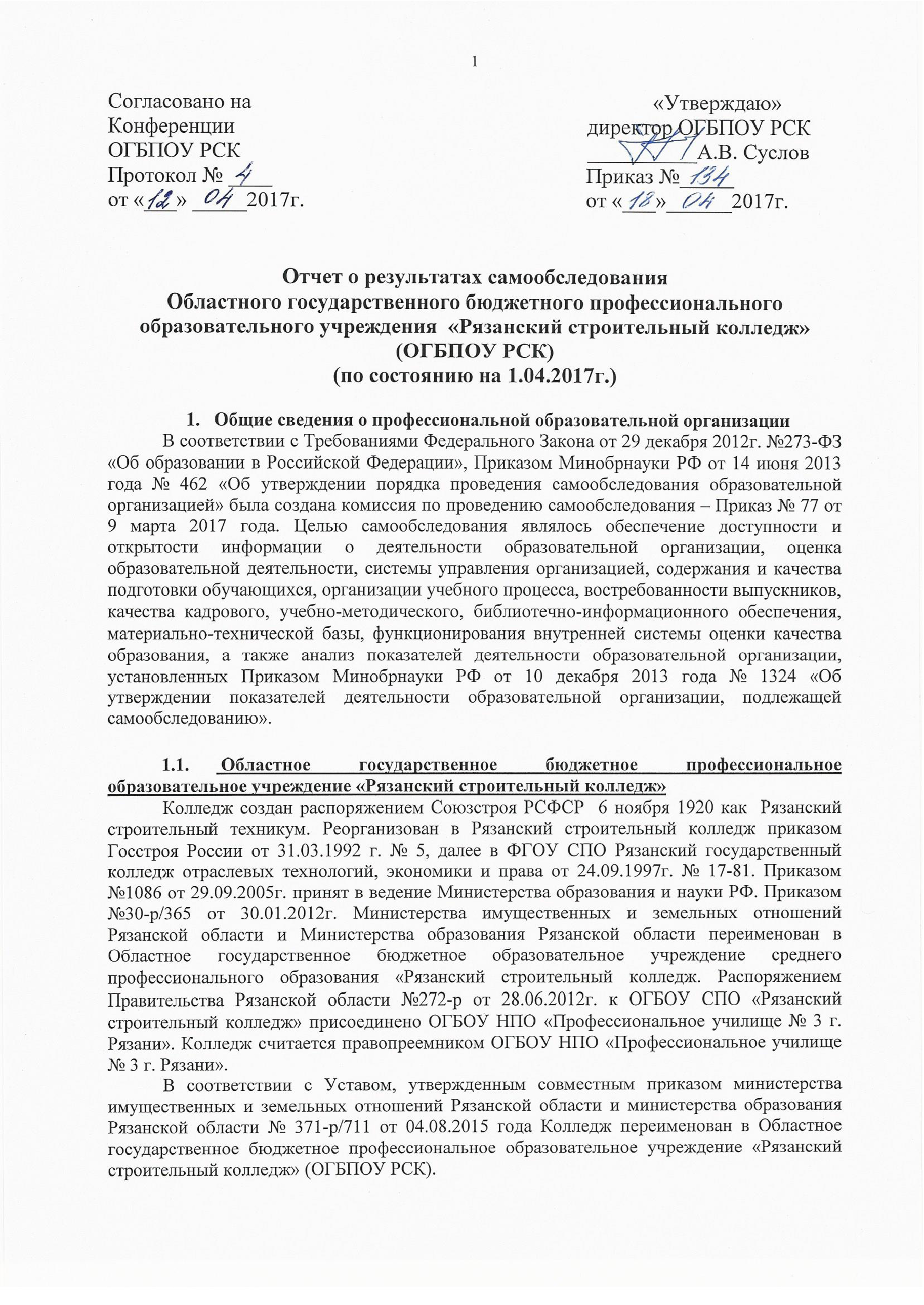 Конференции                                                                 директор ОГБПОУ РСКОГБПОУ РСК                                                                __________А.В. СусловПротокол № ____                                                          Приказ №_____от «___» _____2017г.                                                    от «___»______2017г.Отчет о результатах самообследования Областного государственного бюджетного профессионального образовательного учреждения  «Рязанский строительный колледж» (ОГБПОУ РСК)(по состоянию на 1.04.2017г.)Общие сведения о профессиональной образовательной организацииВ соответствии с Требованиями Федерального Закона от 29 декабря 2012г. №273-ФЗ «Об образовании в Российской Федерации», Приказом Минобрнауки РФ от 14 июня 2013 года № 462 «Об утверждении порядка проведения самообследования образовательной организацией» была создана комиссия по проведению самообследования – Приказ № 77 от 9 марта 2017 года. Целью самообследования являлось обеспечение доступности и открытости информации о деятельности образовательной организации, оценка образовательной деятельности, системы управления организацией, содержания и качества подготовки обучающихся, организации учебного процесса, востребованности выпускников, качества кадрового, учебно-методического, библиотечно-информационного обеспечения, материально-технической базы, функционирования внутренней системы оценки качества образования, а также анализ показателей деятельности образовательной организации, установленных Приказом Минобрнауки РФ от 10 декабря 2013 года № 1324 «Об утверждении показателей деятельности образовательной организации, подлежащей самообследованию». Областное государственное бюджетное профессиональное образовательное учреждение «Рязанский строительный колледж»Колледж создан распоряжением Союзстроя РСФСР  6 ноября 1920 как  Рязанский строительный техникум. Реорганизован в Рязанский строительный колледж приказом Госстроя России от 31.03.1992 г. № 5, далее в ФГОУ СПО Рязанский государственный колледж отраслевых технологий, экономики и права от 24.09.1997г. № 17-81. Приказом №1086 от 29.09.2005г. принят в ведение Министерства образования и науки РФ. Приказом №30-р/365 от 30.01.2012г. Министерства имущественных и земельных отношений Рязанской области и Министерства образования Рязанской области переименован в Областное государственное бюджетное образовательное учреждение среднего профессионального образования «Рязанский строительный колледж. Распоряжением Правительства Рязанской области №272-р от 28.06.2012г. к ОГБОУ СПО «Рязанский строительный колледж» присоединено ОГБОУ НПО «Профессиональное училище № 3 г. Рязани». Колледж считается правопреемником ОГБОУ НПО «Профессиональное училище № 3 г. Рязани». В соответствии с Уставом, утвержденным совместным приказом министерства имущественных и земельных отношений Рязанской области и министерства образования Рязанской области № 371-р/711 от 04.08.2015 года Колледж переименован в Областное государственное бюджетное профессиональное образовательное учреждение «Рязанский строительный колледж» (ОГБПОУ РСК).Учредитель: Министерство имущественных и земельных отношений Рязанской области, Министерство образования Рязанской областиНаличие филиалов и их наименование: нетМестонахождение организации: Юридический адрес, телефон – 390023, г. Рязань, ул. Циолковского, д. 22, 8(4912) 44-56-39, 44-26-62Адреса мест осуществления образовательной деятельности: 390023, г. Рязань, ул. Циолковского, д. 22, 390035 г. Рязань, ул. Чернышевского, д. 16а, 390011, г. Рязань, ул. Пугачева, д.7.ИНН: _6230003102____ОГРН: 1026201110583Организация осуществляет образовательную деятельность в соответствии с Уставом колледжа (новая редакция), зарегистрированным 4 августа  2015г. (регистрационный номер 371-р/711), утверждённым Министерством имущественных и земельных отношений Рязанской области и Министерством образования Рязанской области и изменениями в новую редакцию  Устава, утвержденными совместным приказом Министерства имущественных и земельных отношений Рязанской области и Министерством образования Рязанской области №119-р/81 от 29.01. 2016г.	Лицензия 62Л01 № 0000999 выдана «  14»  декабря 2015 г. Регистрационный №27-2705 выдана Министерством образования Рязанской областиСрок действия лицензии - бессрочноСвидетельство о государственной аккредитации от 14 декабря 2015 года № 27-0933, серия 62А01 №0000695	, выдано Министерством образования Рязанской области. Срок действия до 23 января 2020 года.В перечень основных документов, регламентирующих деятельность колледжа входят (нормативные и локальные акты):Конституция РФ;Федеральный закон  от 29 декабря  2012 года № 273-ФЗ «Об образовании в Российской Федерации»;  Законодательные акты РФ; Нормативные акты Министерства образования и науки РФ;Нормативные акты Министерства образования Рязанской области;Устав колледжа Основные профессиональные образовательные программы подготовки специалистов среднего звена и квалифицированных рабочих.Локальные нормативные акты.Документы в области Системы менеджмента качества колледжа.  Цель и миссия профессиональной образовательной организации заключается в содействии социально-экономическому развитию региона путем удовлетворения потребностей населения в качественных профессиональных образовательных услугах, обеспечивающих высокий уровень готовности к профессиональной деятельности, а также конкурентоспособность выпускников, ориентированных на требования современного рынка  труда.Колледж является базовой организацией, отвечающей за организацию сетевого взаимодействия с работодателями в рамках образовательного кластера региона и ведущей организацией по методическому обеспечению образовательного процесса в области «Строительство и жилищно-коммунальное хозяйство».2. Система управления образовательной организацией2.1. Характеристика системы управления образовательной организацией.Управление колледжем осуществляется в соответствии   с законодательством Российской Федерации и Уставом колледжа, строится по принципу сочетания единоначалия и самоуправления. Система управления образовательным учреждением направлена на совершенствование работы по организации учебно-воспитательного процесса с целью обеспечения реализации профессиональных образовательных программ в соответствии с требованиями ФГОС и профессиональных образовательных стандартов.  Органами управления колледжем являются:КонференцияСовет колледжаПедагогический советМетодический советМетодические комиссииОбщее руководство осуществляет Совет колледжа, возглавляемый директором. В его состав входят представители  всех категорий работников колледжа и обучающихся.Деятельность Совета осуществляется в соответствии с положением о Совете колледжа.Непосредственное управление деятельностью колледжа осуществляет директор Суслов Александр Владимирович согласно трудовому договору № 13 от 5 июля 2014г. Министерства образования Рязанской области. Часть полномочий по основным направлениям деятельности передана трем заместителям: по учебной и производственной работе, учебно-методической работе и качеству образования,  административно-хозяйственной работе и охране  труда. С целью управления образовательным процессом во всех его аспектах действует коллегиальный орган - педагогический совет,  возглавляемый директором колледжа.Управление методическим обеспечением образовательного процесса разработкой  учебной документации, развитием и внедрением современных образовательных технологий, осуществляет методический совет. Руководство методическим советом возложено на  заместителя директора по учебно-методической  работе и качеству образования. Деятельность педагогического и методического советов определяются отдельными положениями об этих органах.В структуре колледжа - 3 отделения:- отделение строительных специальностей;- отделение технических специальностей;-отделение подготовки квалифицированных рабочих и дополнительного профессионального образования.Оперативное руководство учебными группами осуществляется начальником учебно-организационного отдела, заведующими  отделениями, которые  взаимодействуют с кураторами групп и председателями методических комиссий.Руководство образовательной деятельностью в рамках подготовки специалистов и квалифицированных рабочих  осуществляется 8-ю методическими комиссиями, которые возглавляют председатели, назначаемые директором колледжа ежегодно.В колледже работают следующие методические комиссии:Методическая комиссия  общего гуманитарного  и социально-экономического цикла;Методическая  комиссия математического и общего  естественно-научного цикла;Методическая комиссия профессионального учебного цикла специальностей 08.02.08, 23.02.03, 23.02.04;Методическая комиссия профессионального учебного цикла специальности 21.02.05Методическая  комиссия профессионального учебного цикла специальности 08.02.01, 08.02.03;Методическая комиссия физвоспитания;Методическая комиссия общеобразовательного учебного цикла отделения ПКР и ДПО;Методическая комиссия общепрофессионального и профессионального учебных циклов.Основными направлениями работы методических комиссий являются:Утверждение рабочих программ дисциплин и профессиональных модулей, календарно-тематических планов, планов работы кабинетов, кружков, методических разработок и иной учебно-методической документации;Проведение открытых уроков и внеклассных мероприятий;Утверждение тем курсовых и выпускных квалификационных работ (проектов), аттестационных материалов, обязательных контрольных работ, рубежных контрольных работ;Заслушивание отчетов преподавателей по различной тематике;Обсуждение результатов текущего контроля знаний студентов, дисциплины и успеваемости, итогов проведения практики; Проведение олимпиад по предметам, конкурсов и др.В колледже созданы совместные  базовые кафедры  (Протокол Педагогического совета № 5 от 26.02.2016г.):•	совместно с Корпорацией ТехноНИКОЛЬ – «Современные кровельные, строительные, изоляционные и отделочные материалы»;  соглашение о сотрудничестве между ООО «ТехноНИКОЛЬ - строительные инновации» и РСК от 20 февраля 2016 г.•	совместно с ООО «Центр красок «Акзо Нобель Декор»» (Дом краски Георгия Селезнева), Московским государственным институтом культуры Рязанский филиал - кафедра «Дизайна».Задачами кафедры является:Организация, осуществление и обеспечение высокого качества образовательно-воспитательного процесса на основе совершенствования его  содержания, структуры; методического обеспечения по одной или нескольким специальностям, профессиям (укрупненной группе специальностей), родственным дисциплинам (модулям).Повышение профессионального мастерства и компетентности педагогических работников  через участие в разнообразных направлениях и формах научно-методической и исследовательской работы.Организация и осуществление инновационной, научно-исследовательской, опытно - экспериментальной деятельности как одного из способов реализации творческого потенциала педагогов и студентов колледжаВ организационной структуре колледжа имеются:Отдел информатизации и технической поддержки образовательного процессаОтдел организационно-массовой, воспитательной и социальной работыУчебно-организационный отделБиблиотекаБухгалтерияОтдел кадров2 ОбщежитияАрхивДелопроизводство организовано и ведётся в соответствии с требованиями нормативных актов Министерства образования и науки РФ, Министерства образования  Рязанской области,   с учетом требований стандартов  ГОСТ ISO 9001 – 2011, ГОСТ Р 52614.2-2006, локальных нормативных актов колледжа .2.2. Схема организационно-управленческой структуры образовательной организации (см. Приложение 1.)2.3. Состав административно-управленческого персонала образовательной организации Таблица 13. Содержание и организация учебного процесса	3.1.  Сведения о реализуемых  образовательных программах, направлениях подготовки, специальностях, квалификации, а также сроках и формах обучения. Таблица 2  3.2.Программы подготовки квалифицированных рабочих, служащих (СПО-1 уровень)Таблица 33.3. Программы подготовки специалистов среднего звена (СПО)Таблица 43.4. Реализация программ профессионального обученияПодготовка кадров рабочих квалификацийТаблица 53.5. Использование в учебном процессе активных методов обучения, инноваций, педагогических технологий, внедрении новых форм и методов обучения, средств активизации познавательной деятельности студентов, использовании ПЭВМ в учебном процессе.В сентябре 2015 года в колледже был внедрен институт наставничества, к каждому «молодому» педагогу  прикрепляется опытный наставник.  Помочь новичку преодолеть возникающие трудности – ключевая задача методической поддержки со стороны руководства образовательного учреждения, методической службы и методической комиссии. Основная задача наставников – подготовка своих подшефных к успешному прохождению аттестации на первую квалификационную категорию.Традиционно в учебном процессе колледжа используются методы активизации обучения. Так в работе преподавателей колледжа: Соболевой Т.И., Рахмановой Л.В., Медведевой Е.Г. используется компетентностный и системно-деятельностный подход в обучении. Активно применяют в своей профессиональной деятельности следующие  педагогические технологии: личностно-ориентированного обучения (Поскрякова Т.С., Федина Ю.Н.), диалогового обучения (Сенина Е.А., Малахова Н.В.), проблемного обучения (в частности решение ситуационных задач) (Рахманова Л.В., Медведева Е.Г.). В рамках проектной и исследовательской деятельности создаются рабочие творческие группы из студентов колледжа, которые представляют свою работу на уровне учебного заведения и региона (руководители Шанаева Л.Ф., Пискарёва В.А., Зубарева Л.Ф, Ваймер Т.Р., Царёва Н.В.). Студенты колледжа осваивают техническое моделирование и конструкторскую деятельность под руководством преподавателей: Царёвой Н.В., Ваймер Т.Р., Денисова В.А., Поповой Л.П. Многие преподаватели создают на занятиях ситуацию выбора и успеха (Ижболдина Е.А., К.Г., Чвырёва А.А., Сидорова К.В.), интенсивно включают самостоятельную работу (Меркулова К.Г., Кузнецов С.Е., Федотова Н.И., Есавкина Г.К. ), используют систему самоконтроля и взаимоконтроля (Паршина В.Н., Кузнецов С.Е.), метод «синквейна» (Соболева Т.И., Лиховидько М.А.), организуют парную или групповую формы работы (Чвырёва А.А., Медведева Е.Г.), качественную положительную оценку деятельности, рефлексию (Медведева Е.Г., Кузнецов С.Е., Поскрякова Т.С., Рахманова Л.В., Соболева Т.И.). Преподаватель Серова Г.Д. активно применяет метод кейсов на занятиях специальных дисциплин по специальности 08.02.08 «Монтаж и эксплуатация оборудования и систем газоснабжения». Преподаватель Меркулова И.В. метод «квест», активно внедряет его в свою работу  метод «квест», Антонова О.А. успешно использует в своей работе метод «флешмоб».Широко используются информационно-коммуникационные технологии. Колледж имеет лицензионные программы в сетевом варианте для использования  в  учебном  процессе: краткие конспекты лекций в электронном варианте, как по общеобразовательным, так и по специальным дисциплинам, тестовые обучающие и контрольные комплексы, системы автоматизированного проектирования  и работы с графикой («Компас», «AutoСad», «Corel draw», «Photoshop»). В колледже, в рамках научно-исследовательской работы преподавателей и студентов, постоянно ведется работа по разработке и внедрению в учебный процесс современных информационных технологий. Преподаватели: Доронкина М.В., Маркова Н.В., Зубарева Л.Ф., Ваймер Т.Р., Серова Г.Д., Есавкина Г.К. уделяют особое внимание системам проектирования. В учебном процессе колледжа  используется более 65 специализированных программных комплексов, обеспечивающих проведение всех видов занятий, как по общеобразовательным, так и специальным дисциплинам. В колледже разработаны и используются в учебном процессе обучающие мультимедийные комплексы, комплексы лабораторных работ по общеобразовательным и специальным дисциплинам. Все лаборатории информационных технологий и электронная библиотека  объединены  в единое информационное пространство колледжа.  Имеется локальная сеть с выходом в Интернет, что позволяет более качественно проводить учебные занятия с использованием мультимедийных технологий, оптимизировать затраты времени на организацию занятий. Техническая база обеспечивает использование в учебном процессе и исследовательской работе самого современного лицензионного программного обеспечения, современных компьютерных и информационных технологий. Студенты в полном объеме обеспечены компьютерными рабочими местами. При проведении занятий по специальностям используются современные  пакеты офисных систем, систем автоматизированного проектирования, систем компьютерной графики, бизнес планирования, сметных программ, информационно-справочных систем, комплексов поддержки выполнения курсовых и дипломных проектов, электронных учебников, обучающих и контрольных тестовых комплексов, комплексов поддержки выполнения лабораторных работ, систем компьютерного моделирования.Повышение компьютерной грамотности студентов проводится в процессе изучения дисциплин учебного плана, выполнения курсовых и дипломных проектов на базе прикладных компьютерных систем.В 100%  кабинетов имеются те или иные технические средства обучения, в частности сканеры, принтеры, проекторы и мультимедийные доски, которыми пользуются преподаватели. В электронной библиотеке имеется плоттер для распечатки чертежей формата А0 и др. Исследовательская деятельность и техническое творчество преподавателей и студентов направлены на решение задач эффективной организации образовательного процесса в колледже. Работа проводится по следующим направлениям:– участие в научных конференциях, конкурсах;– участие в выставках научно-технического творчества и научных студенческих работ;– рецензирование научной, учебной и методической литературы;–  организация студенческой исследовательской  деятельности и технического творчества. Основная направленность научных исследований преподавателей – разработка и внедрение современных информационных технологий в управление строительным комплексом и учебный процесс по реализуемым направлениям подготовки колледжа. Преподаватели колледжа являются активными организаторами олимпиад и конкурсов по дисциплинам и разделам ПМ.•	10 марта 2017 года в колледже прошла профильная олимпиада по специальности «Строительство и эксплуатация зданий и сооружений» регионального этапа Всероссийской олимпиады профессионального мастерства обучающихся программам среднего профессионального образования в учреждениях рязанской области. Победители студенты Юрин М., Мальчикова Е., Федосов В.В январе 2017 года в колледже проведена олимпиада по дисциплине «Инженерная графика» (для студентов 2 курса)Провели в колледже профессиональный конкурс «Лучший техник» (10 студентов 4 курса) - январь 2017Студенты и педагогические работники колледжа активно участвуют в городских, областных олимпиадах и конкурсах. 3 февраля 2017 года мастер п/о Поскрякова Т.С. приняла участие в областной тематической выставке «Творчество художников–любителей Рязанской области» (живопись,  графика) - Диплом участника 22-24 марта 2017 года преподаватель Малахова Н.В. приняла участие в работе Методической школы учителей-словесников Рязанской области «Культурно-образовательное пространство Центральной России» Февраль 2017 года - преподавателям Меркуловой К.Г., Зубаревой Л.Ф., Царёвой Н.В. объявлена Благодарность за подготовку студентов к участию в конкурсе проектно-творческих  и конструкторских работ «Мой проект» Рязанского института (филиала) ФГБОУ ВО «Московский политехнический университет». Жаринов А.- Диплом 3 степени, Кирсанов А.- Диплом 1 степени, Фильков И.- Диплом 1 степени.Кокорева Н., Барыбина А., Гуленков Н.(руководитель Клинкова М.А.)-призёры областного конкурса виртуальных экскурсий в номинации «Видеофильм» ОГБУДО «Ресурсный центр дополнительного образования»- ноябрь 2016Ягодкина Д. и Свиридова О. - участники регионального этапа Межрегионального конкурса сочинений  «С книгой по жизни!» (руководитель Малахова Н.В.)Барина К.В., преподаватель, получила Благодарственное письмо за подготовку участников/призёров Всероссийской олимпиады по дисциплине «Строительные материалы и изделия», проводимой на портале дистанционных олимпиад и конкурсов «Мир олимпиад» в 2016-2017 учебном году. Кузнецов И.- победитель 3 степениРожкова А., Смирнова Е., Курсанова К., Ригина С. (руководитель Поскрякова Т.С.) – Дипломы лауреатов 1 степени в номинации «Декоративно-прикладное творчество» областного конкурса ОГБУДО «Ресурсный центр дополнительного образования»- январь 2017 годаЧвырёва А.А.- победитель 1 степени Всероссийского конкурса «Моя педагогическая инициатива» - 25.05.2016Калиян А., Вакулко А., преподаватель Бозванова Н.Н.- Сертификат участников Всероссийского конкурса «Научная статья -2016»Кириллова М., Кошелева А.- Диплом 1 место за работу «Осенняя композиция» в номинации «Декоративно-прикладное творчество» Всероссийского творческого конкурса для детей и педагогов «Созвездие талантов»- 8.10.2016г.Областной конкурс научно-технического творчества молодёжи «Рязанские Кулибины», номинация «Видеофильм»- участники Агеев Ф., Федосов В., Седов Я., номинация «Техническое конструирование»- участник Чурилин М., Призёры 3 степени Смирнов К., Родионов А.Колледж получил сертификат участника областной выставки – ярмарки изделий, изготовленных обучающимися образовательных организаций - ноябрь 2016Авдюхина М. - Сертификат участника финала областного конкурса-фестиваля литературного творчества обучающихся профессиональных образовательных организаций «Родное слово» в номинации «Юные поэты»-20.10.2016Сучкова М.- Диплом за творческую работу в номинации «Художественное слово» областного конкурса-фестиваля литературного творчества обучающихся профессиональных образовательных организаций «Родное слово» 20.10.2016Малахова Н.В. –Благодарность  директора Государственного музея-заповедника С.А. Есенина за активное участие в интернет-викторине «Чую радуницу Божью…»Соболева А.В.-куратор конкурсной работы победителя 1 степени в номинации «Спорт и здоровье» 1Х Международного дистанционного  конкурса «Новые горизонты» - 24.09.2016Соболева А.В.- победитель (диплом  2 степени) Всероссийского дистанционного конкурса с международным участием «Мастерская педагогического опыта современного педагога», проходившего с 11.09 по 20.09. 2016г. 24-28.04 2016 в Ярославле  – Полуфинал Национального чемпионата «Молодые профессионалы» в Центральном Федеральном округе по стандартам WorldSkills Russia по компетенции «Малярные и декоративные работы» - 2 место -  Фандеева Л., Григорян М.- Сертификат экспертаМеждународный фестиваль-конкурс детского и юношеского творчества «Бегущая по волнам»- Поликарпова О.- Диплом 3 степени, апрель 2016Российская студенческая весна, Рязань 2016- Поликарпова О.- участник По итогам конкурса «Моя профессия – моё призвание» колледж признан победителем областного фестиваля и награжден кубком и дипломом первой степени.Межрегиональный фестиваль «Есенинская весна», номинация «Мир Есенинского образа» - 3 место, Полякова Татьяна, руководитель Н.В. Малахова.Международный образовательный проект «Университет современных образовательных технологий»:- Всероссийский конкурс «Лучший урок» - Рахманова Л.В. - призер 1 степени; Медведева Е.Г. – победитель 2 степени;- Всероссийский конкурс «Моя педагогическая инициатива» -Лиховидько М.А., Новичкова Е.В., Рогачкова Е.А., Гринь О.С., Шанаева Л.Ф.  – победитель 1 степени,  Серова Г.Д. – победитель 2 степени, Меркулова И.В. – победитель 3 степени, - Всероссийский конкурс «Педагог – 2016» - Соболева Т.И. – победитель 1 степени.Всероссийский конкурс «ИКТ- компетенции педагогических работников в условиях реализации ФГОС» - Царёва Н.В.-1 место,15.05.2016Всероссийский конкурс «Победе-71» в номинации «Презентация Ученики 10-11 классов - Барычев Н.- 1 место -16.06.2016(руководитель Федотова Н.И.)Всероссийский конкурс профессиональных достижений выпускников среднего профессионального образования «Профессионал будущего»- Строилова Л., Жаринов А., Иванова Ю., Павлов А.- участники, июнь 2016Конкурс в сфере естественных наук 2016 Музея занимательных наук «Экспериментория» г. Рязани - участники Ананьин В., Абрамкина А. (руководитель Зенякина Е.В.) Всероссийская олимпиада профессионального мастерства по УГС 08.00.00 Техника и технологии строительства 14.05.2016: Жаринов А. -Диплом участникаОбластной конкурс творческих работ обучающихся, посвящённого 55-летию полёта в космос Ю.А. Гагарина в номинации «Изобразительное искусство»- Чичкина А.-Диплом 1 степени (руководитель Малахова Н.В.) – апрель 2016Всероссийский конкурс «Умната», Блиц-олимпиада «Классный руководитель в современной школе»- Чвырёва А.А.-Победитель-2 место,8.04.2016Преподаватели и студенческий актив колледжа  систематически принимают участие в работе конференций, вебинаров и семинаров разных уровней в г. Рязани, имеют публикации в областных, сборниках, периодических изданиях.В марте 2017 года преподаватели Малахова Н.В., Шанаева Л.Ф., Сидорова К.В., Медведева Е.Г., мастер п/о Корнышева Н.В. приняли участие в Международных заочных педагогических чтениях «Использование инновационных технологий в системе профессионально- технического и среднего специального образования» г. Гомель. Республики Беларусь.Заочная Межрегиональная научно - практическая конференция среди студентов и преподавателей образовательных учреждений СПО «Новые материалы в строительной индустрии», Саранск, 2016. - Павлов А., Ларионов А.-Похвальная грамота за лучшую работу в номинации «Местные строительные материалы»; Фетисова Е.В.- благодарность за подготовку участниковВнешние публикации об опыте работы педагогического коллектива представлены:1.Международный образовательный проект «Университет образовательных технологий». Опубликовали свои работы преподаватели: Федина Ю.Н., Меркулова И.В., Доронкина М.В.и Зенякина Е.В., Лиховидько М.А., Новичкова Е.В., Озина Е.О., Медведева Е.Г., Малахова Н.В.и Доронкина М.В., Гринь О.С. Материал доступен на сайте проекта-про науку.рф в разделе «Статьи». Всего- 9 публикаций2. ОГБУ ДПО «Рязанский институт развития образования». Кузнецова О.В., Соболева Т.И. «Комплекс КОС по учебной дисциплине «Иностранный язык»-8.04.2016, Шанаева Л.Ф. «Проектная деятельность как эффективное средство формирования ценностно-ориентированной личности»-18.04.2016, Малахова Н.В., Доронкина М.В. «Есенинская тематика в воспитательной работе» (из опыта работы по духовно-нравственному и патриотическому воспитанию молодёжи)- 18.04.2016, Рогачкова Е.А. «Повышение уровня профессиональной компетентности педагогов»-16.06.2016, Маркова Н.В.- 3 работы- июнь 2016, Абросимов П.В. и Зенякина Е.В. «Методические указания «Лабораторные работы по механике»- 27.12.2016.  Всего-8 публикаций3. Электронный журнал «Профессиональное образование ХХ1 века»: Сидорова К.В., Блинникова А.С., Рогачкова Е.А.,Малахова Н.В. и Доронкина М.В., Соболева А.В., Вальчук А.Ю.(3 работы), Ижболдина Е.А., Малахова Н.В., Маркова Н.В.(3 работы), Варина М.Н., Меркулова К.Г., Антонова О.А. (2 работы), Медведева Е.Г., Корнышева Н.В., Кузнецов С.Е., Федотова Н.И.,Соболева Т.И., Есавкина Г.К. – 23 публикации4. Электронная библиотека авторских методических разработок объединения методического потенциала Росметод: Соболева Т.И. «Из истории строительства» (англ.язык)-10.06.2016, Малахова Н.В. – Учебно-методическая разработка по дисциплине «Литература»-29.11.2016, Кузнецова О.В., Соболева Т.И. «Сборник текстов и заданий общей научно-технической направленности на иностранном языке»-25.01.2017, Малахова Н.В.- 3.02.2017, Соболева Т.И.-«Тексты профессиональной направленности для студентов специальности 21.02.05»-4.02.2017. Всего- 5 публикаций.5. Публикации в социальной сети работников образования-nsportal.ru- Царёва Н.В.-6 публикаций, Инфоурок- Соболева А.В.-1 работа- 16.09.2016,Интернет-проект «Копилка уроков – сайт для учителей», авторы – преподаватели Соболева А.В.-Классный час на тему «Виртуальная экскурсия по старой Рязани»-16.09.2016Сайт http://multiurok.ru – «Конспект урока «Повседневная жизнь», «Проверочная работа по теме «Повседневная жизнь», автор - преподаватель Чвырева А.А.-2 работы-26.04.2016, Сидорова К.В.- 2 работы-21.01.2017. Всего-4 публикации «Аргументы и факты» - специальный выпуск, посвященный 75-летию Профтехобразования, статья «Сочетая традиции и достижения», автор  О.В. Кузнецова.На сайте ОГБПОУ РСК, раздел «Выбор профессии, трудоустройство и карьера», автор О.С. Гринь.Упоминания в СМИ:http://admrzn.ru – 13;http://kdm62.ru – 7;http://rv-ryazan.ru -8;http://minobr.ryazangov.ru/ -2http://mineconom.ryazangov.ru/  -1http://smb.rzn.ru/   -1    3.7. Сведения об организации самостоятельной работы студентов. Самостоятельная работа обучающихся организуется и контролируется в соответствии с локальным нормативным актом и заключается в организации подготовки к занятиям, составления индивидуальных конспектов, подготовки рефератов и докладов (сообщений), создания презентаций, минипроектов, в изготовлении пособий и технических средств обучения (макетов, моделей) в кабинетах, учебных лабораториях и учебно-производственных мастерских по всем циклам учебного плана, а также при выполнении курсовых и дипломных работ (проектов). Таблица 6.Перечень методических разработок преподавателей МК общего гуманитарного и социально-экономического учебного  циклаПеречень методических разработок преподавателей МК профессионального учебного цикла специальностей 23.02.03, 23.02.04, 08.02.08Перечень методических разработок  преподавателей МК математического и общего  естественно – научного учебного циклаПеречень методических разработок преподавателей МК профессионального учебного цикла специальности 08.02.01Перечень методических разработок преподавателей МК физвоспитанияПеречень методических разработок преподавателей МК профессионального учебного  цикла специальности 08.02.03Перечень методических разработок МК профессионального учебного цикла специальности 21.02.05МК общеобразовательного учебного циклаМК общепрофессионального и профессионального учебных циклов3.8. Сведения об организации практики студентов. Практическое обучение студентов ОГБПОУ  РСК  осуществляется согласно учебным планам и календарным учебным графикам в соответствии с Федеральными государственными образовательными стандартами среднего профессионального образования и профессиональными стандартами, на основе Федерального Закона от 29.12.2012г. № 273-ФЗ «Об образовании в Российской Федерации», Приказа Министерства образования и науки Российской Федерации от 18 апреля 2013г. № 291 (в редакции от 18.08.2016г.) «Об утверждении Положения о практике обучающихся, осваивающих основные профессиональные образовательные программы среднего профессионального образования», приказа Министерства образования и науки Российской Федерации от 14.06.2013г. № 464 «Об утверждении порядка организации и осуществления образовательной деятельности по образовательным программам среднего профессионального образования».Учебная и производственная практика студентов, обучающихся по основным профессиональным образовательным программам среднего профессионального образования, являются составной частью профессиональных модулей основных профессиональных образовательных программ среднего профессионального образования (СПО).Практика является важнейшим этапом подготовки студентов к трудовой деятельности, где они приобретают умения, навыки, опыт и компетенции по специальностям и рабочим профессиям, закрепляют и углубляют знания, полученные при теоретическом и практическом обучении по всем основным видам профессиональной деятельности. В соответствии с требованиями  ФГОС на практическую подготовку отведено 60-65% от общего бюджета учебного времени для ППССЗ и до 70% для ППКРС.  С целью обеспечения единых подходов к организации и проведению
учебной и производственной практики студентов в колледже разработано Положение о практике обучающихся, осваивающих основные профессиональные образовательные программы среднего профессионального обучения (Новая редакция принята Советом колледжа 20.10.2016г.,  протокол № 3 и   введена в действие приказом директора от 21. 10. 2016г. № 292). На основании данного Положения, рабочих программ профессиональных модулей и опыта других профессиональных организаций методическими комиссиями профессиональных циклов специальностей и профессий разработаны программы практики, прошедшие процедуру согласования и одобренные  ключевыми работодателями.  В них отражены виды профессиональной деятельности (трудовые функции), которыми должен овладеть специалист в соответствии с ФГОС СПО и  профессиональными стандартами, а также  требования к качеству их освоения (степень сложности выполняемых работ, самостоятельность выполнения, требования к умению организовывать рабочее место, самоконтролю, анализу и самооценке собственной деятельности, владению профессиональными навыками).Распределение бюджета времени, отводимого на учебную и производственную (профессиональную) практику по этапам и видам практики соответствует требованиям  ФГОС.Содержание всех этапов практики определяют программы практики, согласованные с работодателями, и  обеспечивающие дидактически обоснованную последовательность процесса овладения студентами профессиональными умениями, навыками, общими и профессиональными компетенциями, приобретения   первоначального профессионального опыта в  соответствии с требованиями ФГОС.Учебная и производственная практики (по профилю специальности) входят в структуру соответствующих профессиональных модулей, отражающих основные виды профессиональной деятельности, к  которым готовится выпускник, и проводятся на завершающем этапе освоения программы модуля после изучения всех междисциплинарных курсов. По завершении учебной и производственной  практики по всем специальностям и профессиям проводятся квалификационные экзамены для присвоения квалификаций по рабочим профессиям и определения степени овладения соответствующим  видом профессиональной деятельности. Практика для приобретения профессии рабочего (служащего), определенной колледжем согласно ФГОС,  получения первичных профессиональных умений и навыков (учебная) проводится на базе колледжа при лабораториях, учебно-производственных мастерских, учебном  полигоне; в  учебно-методических центрах корпорации «ТехноНиколь-строительные инновации»,  АО «Рязаньгоргаз», ПАО Газпром, Газораспределение, Рязанская область, а также на предприятиях - социальных партнерах  в специальных учебно-производственных помещениях на основе договоров между организациями и колледжем (МУП г. Рязани «Автоколонна № 1310»,  ООО «Рязанское ДРСУ»,   МП «Автобаза по благоустройству города» и др.). Целью данного вида  практики является формирование у студентов первичных профессиональных умений, навыков и компетенций в выполнении трудовых функций по профессии рабочего (должности служащего), приобретение производственного опыта, необходимого для повышения качества профессиональной подготовки на основе понимания логики и технологии  производственных процессов.Практика производственная (по профилю специальности) проводится непосредственно на производстве: на строительных объектах, предприятиях стройиндустрии региона, в мастерских транспортных  предприятий, в организациях строительного и дорожно-строительного  комплекса, в проектных институтах,  управляющих компаниях, предприятиях газового  хозяйства различных форм собственности, их филиалах и подчинённых им подразделениях в соответствии с заключенными договорами.Задачи практики - закрепление, расширение, углубление и систематизация знаний, полученных при теоретической подготовке, совершенствование профессиональных умений, навыков, опыта и компетенций, полученных на практических занятиях и  в период учебной  практик; развитие профессионального мышления, умения анализировать, обобщать, делать выводы, принимать обоснованные решения и нести за них ответственность, работать в команде; совершенствование предусмотренных ФГОС общих и профессиональных компетенций; приобретение   производственного опыта и новых профессиональных компетенций. Все это достигается благодаря согласованию программ практики с принимающими предприятиями и совместному руководству практиками.Направляются студенты на практику на основе коллективных и индивидуальных договоров с предприятиями и организациями Рязанской области, г. Рязани. а иногородние - и других областей.Студенты, заключившие с организациями индивидуальные договоры, производственную практику проходят в этих организациях.Перед началом практики со студентами проводится инструктаж, на котором до студентов доводятся цели и задачи практики, выдаются задания,    устанавливаются    формы    отчетности,   выдается    необходимая документация. Кроме того, проводятся инструктаж по технике безопасности, пожарной безопасности, при необходимости - медицинские осмотры. Руководители практик знакомят с  внутренним распорядком и  правилами поведения на предприятиях. Практика непосредственно  на предприятиях также начинается с проведения  инструктажей.Преддипломная практика проводится на завершающем этапе подготовки после освоения программы теоретического и практического обучения и сдачи студентами всех видов промежуточной аттестации, предусмотренных образовательными стандартами и учебными планами специальностей,  и непосредственно предшествует Государственной итоговой аттестации.В ходе  преддипломной практики студенты выполняют функции дублеров специалистов с высшим или средним профессиональным образованием, закрепляют освоенные ранее профессиональные и общие компетенции, производят подбор материала для выпускной квалификационной работы.Контроль и руководство проведением практики на производстве осуществляются руководителями практики, которые назначаются из числа преподавателей дисциплин профессионального цикла, мастеров производственного обучения и специалистов предприятий, учреждений - работодателей.По завершении всех видов практики студенты представляют установленную документацию: аттестационный лист, характеристику, дневник практики, копии распорядительных и контрольных документов из организации подтверждающих факт прохождения практики, отчет о прохождении практики с исполненным индивидуальным заданием, предоставляют фото-, видео-, аудио- и другие материалы, подтверждающие прохождение практики, после чего сдают дифференцированный зачет. Организация производственной практики:Таблица 74. Качество подготовки обучающихся и оценка образовательной деятельности4.1. Результаты промежуточной аттестацииЗа истекший период  текущий контроль и промежуточная аттестация студентов осуществлялись в соответствии  с Положением о текущем контроле знаний промежуточной аттестации студентов, разработанным в колледже. Промежуточная аттестация осуществлялась в форме экзамена по дисциплине (нескольким дисциплинам, междисциплинарному курсу, профессиональному модулю),  зачета (дифференцированного зачета),  курсового проекта (работы). По дисциплинам, выносимым на экзамены, составляются перечень вопросов и практических заданий по разделам и темам, выносимым на экзамен, который утверждается заместителем директора по учебно-методической  работе и качеству образования после рассмотрения его методической комиссией. На основании перечня составляются экзаменационные билеты, которые также утверждаются заместителем директора по учебно-методической работе и качеству образования. Результаты текущего контроля и промежуточной аттестации регулярно рассматриваются на заседаниях методического и  педагогического советов, методических комиссий, семинарах кураторов.Таблица 84.2. Результаты государственной итоговой аттестации 2016г.,  2017 г.В отчётах председателей ГАК  и ГЭК отмечается высокий уровень подготовки выпускников в области общепрофессиональных и специальных дисциплин, соответствующий требованиям государственных образовательных стандартов по соответствующим специальностям, реальность и актуальность тематики выпускных квалификационных работ. Дипломные работы выпускников колледжа отвечают современным требованиям, оформлены с использованием компьютерных технологий в соответствии с требованиями Единой системы конструкторской документации и Единой системы оформления текстовых документов. Таблица 9Вместе с тем в качестве недостатков ГАК отмечают недостаточно полные и содержательные ответы отдельных студентов, затруднения в выборе решения в некоторых ситуациях, ошибки технического характера и недостаточную глубину проработки тем в отдельных выпускных квалификационных работах.	Относительно   высокие   результаты  государственной  итоговой   аттестации   напрямую связаны с отлаженной системой промежуточной аттестации  деятельности студентов, организацией их самостоятельной работы, особенно во внеурочное время. При разработке и рассмотрении тематики курсовых работ методические комиссии особое внимание уделяли их современности, актуальности, практической профессиональной направленности.О высоком качестве подготовки можно судить по положительным отзывам работодателей. Рекламаций о качестве подготовки специалистов нет. Выпускники колледжа востребованы на рынке труда, работают на предприятиях - социальных партнёрах колледжа в качестве специалистов по профилю специальности.5. Востребованность выпускников образовательной организацииТаблица 106. Кадровое обеспечение образовательной организации6.1.  Качественный состав педагогических работниковТаблица 116.2 Сведения о повышении квалификации Таблица 12Распределение персонала по возрасту на 01.04.17  представлено в таблице.Таблица 13В колледже, в настоящее время, работают:- 5 Почетных работников среднего профессионального образования России (Михайлов В.В., Малахова Н.В., Пискарева В.А., Ермолова С.А., Доронкина М.В.),  - 2 Почетных работника начального профессионального образования России (Попова Л.П., Медведева Е.Г.),-   2 Почетных работника общего образования РФ (Шанаева Л.Ф., Суслов А.В.), -   1 Отличник народного просвещения (Зенякина Е.В.)-   2 кандидата наук (Абросимов П.В., Сеитова О.В.)- В 2016 году заведующий отделением Пискарева В.А. занесена на Доску Почета строителей Рязанской области.- Почетной грамотой Министерства Рязанской области в 2016 году награждены Доронкина М.В - преподаватель, Ваймер Т.Р.- преподаватель, Фетисова Е.В - преподаватель, Денисов В.А. - преподавательБлагодарность Министерства образования Рязанской области объявлена Никитовой Т.А.- комендант колледжаНестеровой Н.В.- заведующий отделениемВ 2017 году  заведущий общежитием Смыслова Н.А.. награждена Знаком Губернатора Рязанской области «За усердие».7. Учебно-методическое обеспечение образовательного процесса7.1 Сведения о рабочих программах учебных курсов, предметов, дисциплин (модулей) В соответствии с  требованиями Федеральных государственных образовательных стандартов среднего профессионального образования (ФГОС) образовательный процесс обеспечен:ОПОПучебными планами;   календарными учебными графиками;квалификационными характеристиками выпускников;рабочими программами учебных дисциплин, профессиональных модулей, практики;материалами Государственной итоговой аттестации выпускников;методическими разработками и иными материалами обеспечивающими выполнение ОПОП;правилами приема в колледж;Разработанные в колледже основные профессиональные образовательные программы подготовки специалистов среднего звена и квалифицированных рабочих соответствуют  требованиям ФГОС. УМК по всем дисциплинам, МДК, ПМ  разработаны в полном объеме (100 % обеспеченность).8. Библиотечно-информационное обеспечение8.1. Характеристика фонда основной учебной литературыТаблица 15Библиотекой колледжа выписывается 11 периодических изданий: 1  методического характера и  10 по реализуемым направлениям подготовки.Большое внимание уделяется пополнению библиотечного фонда в соответствии с профилем колледжа и информационными потребностями читателей. В 2016-2017 году закуплено литературы на 39583,64  руб. 9. Материально-техническая база образовательной организацииДля обеспечения подготовки специалистов  колледж  располагает 12 учебно-лабораторными корпусами, двумя открытыми спортивными площадками, двумя общежитиями,  учебным строительным и учебным геодезическим  полигонами. Общая площадь составляет 17 026 кв.м. Обеспеченность иногородних студентов, нуждающихся в общежитии – 100 %.Учебные площади колледжа составляют 10808,9 кв. м., имеются 3 спортивных зала, 9 учебных производственных мастерских, 2 актовых зала, 2  библиотеки, читальный зал, 2 буфета.Укрепление учебно-материальной базы проводится за счет средств федерального и регионального бюджетов, внебюджетных средств колледжа и спонсорской помощи социальных партнеров. В отчетном году  были приобретены: наборы инструментов для рабочих профессий, в том числе по стандартам WSR, форма для спортивных команд колледжа, спортивный инвентарь, комплекты мебели для общежития и учебных кабинетов, плакаты и информационные стенды,  3 графических станции и комплект графических планшетов для информационно-технического обеспечения учебного процесса специальности «Дизайн». В настоящее время колледж располагает 173 персональными компьютерами, из них 130 непосредственно используются в учебном процессе,  5 лабораториями информационных технологий, электронной библиотекой, компьютерным тренажерным залом, лабораторией технических средств обучения и читальным залом которые   объединены в единую локальную сеть колледжа с выходом в Интернет со скоростью 100 Мбит/с. Лаборатории оснащены современной компьютерной техникой и лицензионным программным обеспечением, что позволяет проводить все виды занятий с использованием компьютерных, информационных и мультимедийных технологий. Компьютерный парк колледжа полностью  оснащен  контент-фильтрами.Произведена закупка  одного комплекта кабинета физики и двух комплектов  кабинетов химии с полным оснащением мебелью, лабораторным оборудованием, интерактивными досками и современными наглядными пособиями.В отчетном году своими силами оборудован учебный геодезический полигон, единственный в регионе, позволяющий существенно повысить качество геодезической подготовки студентов, приобретено большое количество новой мебели, в том числе повышенной прочности, для оснащения кабинетов и лабораторий,  учебной литературы, спортивного инвентаря и оборудования  для кабинетов ОБЖ. Произведен ремонт и переоборудование 11 кабинетов и лабораторий, выполнен текущий  ремонт 5  зданий и более 10 помещений, включая общежития.9.1 Характеристика зданий:Учебный корпус по ул. Циолковского д. 22- Тип здания (подчеркнуть): типовое, приспособленное, типовое + приспособленное. - Год ввода в эксплуатацию – 1968- Дата последнего капитального ремонта   __-__- Общая площадь 6987,2 кв.м.- Проектная мощность (предельная численность) 1200 человек- Фактическая мощность (количество обучающихся) 616 человекУчебный корпус по ул. Чернышевского д. 16А, литер А - Тип здания (подчеркнуть): типовое, приспособленное, типовое + приспособленное. - Год ввода в эксплуатацию 1956- Дата последнего капитального ремонта ___-__- Общая площадь 2139 м2- Проектная мощность (предельная численность) 400 человек- Фактическая мощность (количество обучающихся) 170человекУчебный корпус по ул. Чернышевского д. 16А, литер Б - Тип здания (подчеркнуть): типовое, приспособленное, типовое + приспособленное. - Год ввода в эксплуатацию  1956- Дата последнего капитального ремонта  __-__- Общая площадь 1682,7 м2 - Проектная мощность (предельная численность 150 человек- Фактическая мощность (количество обучающихся) 90 человекСпортивный зал, лыжная база по ул. Циолковского д. 22 - Тип здания (подчеркнуть): типовое, приспособленное, типовое + приспособленное. - Год ввода в эксплуатацию 1968- Дата последнего капитального ремонта __-__- Общая площадь 168,5  м2- Проектная мощность (предельная численность) 30 человек- Фактическая мощность (количество обучающихся) 30 человекСпортивный зал, лыжная база по ул. Циолковского д.22- Тип здания (подчеркнуть): типовое, приспособленное, типовое + приспособленное. - Год ввода в эксплуатацию 1975- Дата последнего капитального ремонта __-__- Общая площадь  264,8 м2- Проектная мощность (предельная численность) 30 человек- Фактическая мощность (количество обучающихся) 30 человекСпортивный зал, лыжная база по ул. Чернышевског д. 16А, литер Б  - Тип здания (подчеркнуть): типовое, приспособленное, типовое + приспособленное. - Год ввода в эксплуатацию 1965- Дата последнего капитального ремонта __-__- Общая площадь 279 м2- Проектная мощность (предельная численность) 30 человек- Фактическая мощность (количество обучающихся) 30 человекОбщежитие по ул.Пугачева д.7- Тип здания (подчеркнуть): типовое, приспособленное, типовое + приспособленное. - Год ввода в эксплуатацию 1971- Дата последнего капитального ремонта __-__- Общая площадь 3554,1 м2- Проектная мощность (предельная численность) 360 человек- Фактическая мощность (количество обучающихся) 220 человекОбщежитие по ул. Чернышевского д. 16- Тип здания (подчеркнуть): типовое, приспособленное, типовое + приспособленное. - Год ввода в эксплуатацию 1956- Дата последнего капитального ремонта  __-__- Общая площадь 754,9 м2- Проектная мощность (предельная численность) 120 человек- Фактическая мощность (количество обучающихся) 120 человек9.2 Характеристика площадей, используемых в образовательном процессеТаблица 169.3  Учебно-производственная база производственного обучения, производственной практики Таблица 179.4 Компьютерное обеспечениеТаблица 1810. Внутренняя система оценки качества18 ноября 2015 года в соответствии с Приказом директора в  колледже была внедрена Система менеджмента качества (СМК). В декабре 2015 года в колледже прошел  аудит системы менеджмента качества на соответствие международному стандарту ГОСТ ISO 9001-2011 (ISO 9001:2008) и было получено право использовать знак соответствия в системе сертификации ГОСТ Р. В декабре 2016 года был проведен повторный аудит. По итогам аудита было принято решение от 23.12.2016 года о подтверждении действия сертификата соответствия системы менеджмента качества.Сертификат ISO 9001 удостоверяет, что система менеджмента качества, внедренная в колледже, соответствует требованиям международного стандарта ISO 9001:2008 в сфере образования.Определен период (три года), в течение которого проводится один полный внутренний аудит всех специальностей, и определены периоды (полугодие, год), в течение которых проводятся анализы со стороны руководства. Внутренние аудиты системы менеджмента качества ОУ проводятся в соответствии с утвержденной программой. Колледж оказывает образовательные услуги в соответствии с требованиями стандарта качества.Достижение целей  в области качества предусматривает проведение мониторинговых исследований, их анализ, разработку и проведение корректирующих мероприятий.Таблица 1911. Внеучебная работаВнеучебная работа  в колледже строится в соответствии с  Федеральным Законом  «Об образовании в РФ», Стратегией развития воспитания в РФ на период до 2025 года, Планом организационно-массовой, социальной  и воспитательной работы ОГБПОУ РСК. Руководство воспитательной работой возложено на начальника отдела организационно-массовой, социальной и воспитательной работы, непосредственная организация работы в группах осуществляется кураторами, заведующими отделениями, в общежитиях - воспитателями общежитий.Функции самоуправления осуществляет студенческий совет колледжа, советы общежитий, активы групп.В рамках развития системы студенческого самоуправления организована ежегодная учеба членов студенческого  совета в областном лагере студенческого актива «Профессионал». Председатель студ. совета колледжа является членом Областного студенческого совета.Цель воспитательной работы  в колледже - создание единой воспитательной среды в колледже с внедрением здровьесберегающих элементов. В работе с обучающимися педагогический коллектив колледжа опирается на широкую сеть социального партнерства: музеи, театральные коллективы, коллективы библиотек г. Рязани, медицинские учреждения, органы ОВД и прокуратуры города и области, студенческие и преподавательские коллективы высших образовательных учреждений.Воспитательная  работа в колледже сочетает традиционные коллективные творческие дела с инновационными методиками воспитания. Основное внимание педагогический коллектив уделяет внедрению здоровьесберегающих элементов в воспитательную среду, развитию волонтерского движения,  правовому воспитанию и антинаркотической пропаганде, нравственно-эстетическому и гражданско-патриотическому воспитанию. В 2016-2017 учебном  году были поставлены следующие задачи: Способствовать формированию у студентов комплекса общекультурных компетенций.Создавать условия для формирования ценностных ориентиров, способствующих эффективной мотивации обучения в процессе профессиональной подготовки.Обеспечить целостность и взаимосвязь учебной, научно-исследовательской и воспитательной деятельности.Способствовать развитию социально активной личности.Активизировать работу по формированию жизнестойкости у обучающихся, умению совладать с трудными ситуациями.Социализировать обучающихся из числа детей-сирот, и детей, оставшихся без попечения родителей.Активно использовались такие формы работы как:-  работа студенческого самоуправления;- тематические классные часы;         - экскурсии в музеи и по историческим местам;- конференции;- исследовательская и проектная деятельность обучающихся;- работа с родителями обучающихся;- концерты художественной самодеятельности;- творческие конкурсы (внутренние);- фестивали;- посещение театров г. Рязани;- участие в областных, федеральных конкурсах и фестивалях с творческими и исследовательскими работами;- создание преподавателями методических разработок по проблемам воспитания и их защита на заседаниях МК.С целью обмена опытом работы и мотивации деятельности кураторов в колледже регулярно проводятся семинары кураторов. Колледж располагает 2-мя  общежитиями. Студенты проживают в комнатах по 2-3 человека. Внутренний порядок в общежитии поддерживается за счет самообслуживания.Воспитательная работа в общежитии проводится в соответствии с планом работы. Ежедневно проверяется санитарное состояние комнат, ведется экран чистоты, в соответствии с графиком назначается дежурный, обновляется информационный стенд.Воспитатели работают в тесном контакте со студенческим советом общежития, начальником отдела организационно-массовой, социальной и воспитательной работы. Заседания студенческого совета общежития проводятся ежемесячно, повестка дня включает вопросы соблюдения правил проживания в общежитии, улучшения социально-бытовых условий, экономичного использования газа, воды, электроэнергии и организации и проведения культурно-массовых и досуговых мероприятий.Все работы и ведение документации по психолого-педагогическому сопровождению обучающихся осуществляются по договору со сторонними организациями:1.	ГБУ Рязанской области  «Комплексный центр социального обслуживания населения «Семья»,  договор об оказании безвозмездных услуг от 2.09.2014 года (пролонгирован);«Центр психолого-педагогической, медицинской и социальной помощи», договор от 22 января 2015 года.Благотворительный фонд «Помощь», договор от 1 декабря 2015 года.По вторникам проходят беседы с психологами из КЦСОН «Семья» (2016-2017 год),  Благотворительный фонд «Помощь» на различные актуальные темы. Традиционно по средам проводится «кулинарный день»,  студенты под руководством воспитателя Головыриной З.А. учатся готовить различные блюда. Для консультирования сирот по различным вопросам (обеспечение жильем, соц. выплаты, трудоустройство) приглашаются юристы. При поддержке ГБУ Рязанской области  «Комплексный центр социального обслуживания населения «Семья» еженедельно проводились мероприятия, игры, викторины, конкурсы,  просмотр кинофильмов, посещение музеев, театров, совместная организация праздников, посещение тренажерного зала, работа в гончарной мастерской.  Традицией стало вручение новогодних подарков студентам, проживающим в общежитии, от организаторов фонда «Помощь». Кроме того, организуются встречи с гражданами других стран с целью обмена культурным опытом, посещение хоккейных игр и катание на коньках во дворце спорта «Олимпийский», проводятся конкурсы «Лучшая комната», «Лучшая поделка», выпускаются стенгазеты к праздничным датам, а также по профилактике зависимостей и вредных привычек.С ГБУ Рязанской области  «Комплексный центр социального обслуживания населения «Семья» составлено дополнительное соглашение к договору о сотрудничестве о совместной деятельности волонтерского отряда колледжа «Добрострой» и Центра в рамках социальной помощи инвалидам и детям из малообеспеченных семей. В данном направлении были проведены такие акции как:17 мая - акция, посвященной Всемирному дню детского телефона доверия "Скажи о чем молчишь".1 июня – День защиты детей.28 сентября - праздник «Связь времен – связь поколений» на базе Сапожковского комплексного центра социального обслуживания населения.30 сентября - праздник «Осенний компот» для детей с ограниченными возможностями здоровья и детей из многодетных семей.2 раза в неделю работает «Клуб выходного дня», где волонтеры проводят занятия с детьми.23 ноября праздник,  посвященный Дню матери с концертно-игровой программой для детей из многодетных семей;25 ноября - акция "Мы вместе" в рамках мероприятия по профилактике жестокости и насилия в семье.7 декабря, 21 декабря, 15 февраля, 1 марта,   - благотворительная акция «Продукты – в помощь маме».4 декабря праздник для детей-инвалидов;17 декабря «Снегопад 2017» - уборка снега;27 декабря – праздник «Новый год без границ» для семей, воспитывающих детей-инвалидов и детей с ограниченными возможностями здоровья;14 февраля - «День влюбленных» - праздник для детей;С целью развития творческих способностей и технического творчества в колледже постоянно действуют такие кружки как «Творческая мастерская», «Музей РСК» и «Технодром», «Стильный декор», «Студия РСК» результаты работы ежегодно представляются на городских и областных конкурсах и выставках.В рамках правового воспитания и антинаркотической пропаганды были проведены следующие мероприятия.7-14 апреля - акция «Здоровая стена», посвященном Всемирному Дню здоровья8 апреля - праздник «Фитнес-Трофи», посвященный Всемирному Дню здоровья (группа «Импульс»)11 апреля - лекция "Административная ответственность несовершеннолетних" (специалист Комиссии по делам несовершеннолетних и защите их прав Железнодорожного района г. Рязани Перепелицына Светлана Анатольевна)27 мая -  акция "Мы против наркотиков"4-5 мая - классный час «Я против наркотиков»12 мая - Акция "Вместе против наркотиков!"19 мая - урок-дискуссия "На пути к здоровью" в рамках месячника "Мы за здоровый образ жизни"26 сентября -  беседа о вреде наркомании, токсикомании, алкоголя, курения. (врач-нарколог Рязанского наркологического диспансера Юдина Юлия Владимировна) 26, 30 сентября - беседа на тему "Административные и уголовные правонарушения" (помощник прокурора Октябрьского района г. Рязани Зеленяк М.И., старший помощник прокурора Октябрьского района г. Рязани Прокофьев О.Н.)15 ноября - урок по борьбе с курением (педагог-организатор Трофимова А.А.)30 ноября – беседа со специалистом наркологического диспансера в КЦСОН "Семья".1 декабря - мероприятие "Красота спасет мир", посвященное Всемирному дню борьбы со СПИДом (художественный музей)1, 2 февраля - беседа о наркозависимости (специалист наркологического диспансера Юдина Юлия Владимировна)Коллектив колледжа продолжает работу по патриотическому воспитанию обучающихся.  За истекший период  проведены следующие мероприятия:Продолжает свое развитие акция «Семейный альбом» (участие принимают обучающиеся, их родители и классные руководители). Студенты в семейных архивах находят материалы о родственниках-участниках Великой Отечественной войны, обобщают его, обрабатывают, оформляют и рассказывают на классных часах о членах своих семей.9 мая 2016 года обучающиеся первого курса приняли участие в параде Победителей.Акции волонтерского отряда «ДоброСтрой», приуроченные  Дню Победы.Классные часы «События ВОВ в истории моей семьи», «Рязанцы – герои ВОВ»;Проект «Информационная пятиминутка «Историческая правда», исследовательская работа студентов о городах-героях, городах воинской славы; 2 декабря, филиал детской  б-ки № 1 – мероприятие, посвященное присвоению городу Рязани звания «Город воинской доблести»Викторины, Брейн-ринг по истории ВОВ;Особое внимание  было уделено присоединению Крыма к России: объединенные классные часы: «Мы вместе!», «Крым – наш!», «Воссоединение Крыма с Россией», "История Крыма", "Борьба крымчан за выживание", "Долгая дорога домой".9 мая студенты колледжа присоединились к акции «Бессмертный полк» и приняли участие в Параде победителей. Классные часы по патриотическому воспитанию «Государственные символы России», «Российские праздники и их история»;3 ноября торжественное мероприятие, посвященное Дню народного единства, организатор Шанаева Л.Ф.;Мероприятие, посвященное 74 годовщине военного парада 1941 года;9 декабря  прошли мероприятия, посвященные Дню Героев Отечества: серия классных часов - «История ордена», «Герои рядом», «Герои в истории»; возложение цветов к Вечному огню в Мемориальном парке; встреча с участниками боевых действий; акция по раздаче листовок «Рязань – город воинской доблести»; экспозиция в библиотеке колледжа «Подвиг народа в ВОВ»; 12 декабря - мероприятие, посвященное Дню Конституции.2 февраля – классный час, посвященный битве за Сталинград «Советская армия».15 февраля -  мероприятие на тему “Война в Афганистане” (мероприятие посетил майор Гвардии Фархиев Радик Адехамович, ветерат ВДВ, участник Афганской войны, кавалер 3-х орденов Красной Звезды)15 февраля – участие в областных фестивалях патриотической песни "Поклон тебе, солдат России!" и "Песни Боевого братства".17 февраля - экскурсия по территории ОМОНа, мастер-класс по выполнению различных операций особого назначения в преддверии Дня защитника Отечества20, 21 февраля – военно-спортивная игра «А ну-ка парни!», всего участие приняли 30 команд колледжа;Экскурсии в Музей ВДВ.Литературно-музыкальная композиция «Белые журавли».Также в течение года были проведены следующие мероприятия, направленные на развитие творческого потенциала обучающихся:Посвящение в студенты;Конкурс творческих инициатив «Я талантлив!»;Концерт ко Дню учителя, Новогодний концерт;Выставка новогодних композиций;Мероприятие, посвященное Всемирному Дню науки;Творческие встречи с писателями, поэтами, на базе б-ки им.  Горького;Мероприятия, выставки в б-ке колледжа, посвященные юбилеям художников, поэтов и писателей;Классный час «Татьянин День», посвященный Дню студентов; Классный час «В мире прекрасного», посвященный 160-летию со дня рождения М.А. Врубеля;Устный журнал в библиотеке колледжа «И мы сохраним тебя, русская речь»;Мероприятие, посвященное Международному женскому Дню «Как трудно быть девчонкой!»;«Масленица» - спортивно-познавательное мероприятие, посвященное русским народным традициям;Творческий конкурс среди учебных групп «Профессией своей горжусь!»;Конкурс стенгазет и осенних композиций ко Дню учителя, к Новому году, 23 февраля, 8 марта, 9 мая;Вручение дипломов и выпускные вечера с концертной программой;Выступления агитбригады «Арт-Профи–Форум» на профориентационных мероприятиях;март - «Неделя финансовой грамотности»: тематические занятия «Накопления и сбережения», «Семейный бюджет».Традиционно в колледже проводятся тематические экскурсии. - Музей истории гвардейских воздушно-десантных войск;- Музей Профтехобразования Рязанской области;- Рязанский художественный музей им. Пожалостина (Договор о сотрудничестве от 16.02.2016г.) – посещение выставки, приуроченной к 75-летию Рязанского отдела Союза художников России; персональная выставка произведений живописи, графики, коллажа, авторской куклы художницы Маргариты Будылёвой; посещение литературно-музыкальной программы «Читаем Пушкина»;- Музей Главного управления МЧС России по Рязанской области;-  Музей дальней авиации;- Театры г. Рязани.В ОГБОУ СПО «Рязанский строительный колледж» работает социальный педагог. Работа направлена на оказание социальной помощи и поддержки, проводится в первую очередь с детьми-сиротами, лицами из числа детей-сирот и детей, оставшихся без попечения родителей, со студентами «группы риска» (из неблагополучных семей, состоящих на учете в комиссии по делам несовершеннолетних (КДН) и инспекции по делам несовершеннолетних (ИДН), в наркологическом диспансере и Госнаркоконтроле (ГНК)), а также с родителями (законными представителями несовершеннолетних обучающихся). Ежемесячно проводятся заседания Совета профилактики. На студентов составляются социальные паспорта – непосредственно в колледже, в ИДН, КДН,  отделе попечительства (ОП) Железнодорожного и Октябрьского р-нов. Работа по обеспечению сирот жильем проводится совместно с органами опеки г. Рязани и области при непосредственном участии юристов. Регулярно передается информация о  несовершеннолетних сиротах  в органы опеки. Ежемесячно проводится оформление справок на  получение проездных билетов на детей-сирот.Регулярно проводится работа с органами полиции: участковыми, оперуполномоченными, уголовным розыском и Центром по противодействию экстремизму по различным вопросам. Налажена работа с кожно-венерологическим диспансером. Классные руководители, органы опеки систематически посещают обучающихся групп риска на дому.  Ежедневно проводятся профилактические беседы со студентами, допустившими нарушения дисциплины, правил проживания в общежитии и, по возможности, с их родителями (законными представителями несовершеннолетних обучающихся). Ведется переписка и обмен информацией с различными органами и организациями по вопросам, касающимся проблем, возникающих у студентов. Социальный педагог сопровождает детей сирот при посещении  КДН, ГНК, органов опеки, пенсионного фонда. С целью повышения самооценки студентов и развития чувства уверенности социальный педагог проводит различные коллективные творческие дела, с элементами трудового воспитания: изготовление стендов, подготовка грамот, благодарственных писем и т.д.Руководство физическим воспитанием студентов и контроль возложен на руководителя физическим воспитанием. Спортивно-массовая работа проводится согласно календарю, который составляется перед началом учебного года и утверждается директором колледжа.Для успешной учебной, спортивно-массовой и оздоровительной работы колледж располагает следующей спортивной базой: 3 спортивных зала, 6 раздевалок, 2 лыжехранилища на 120 пар лыж и необходимым качественным спортивным инвентарем. Обучающиеся основной и подготовительной групп занимаются по всем разделам, предусмотренным программой по дисциплине «Физическая культура». Для студентов с серьезными нарушениями здоровья (спец. группа «А») регулярно проводятся занятия по специальным программам. В течение года заведующий здравпунктом осуществляет постоянный контроль за физическим состоянием студентов. Контрольные измерения в ходе проверок показывают нормальную дозировку физической нагрузки студентов, и в то же время, выявляют и подтверждают необходимость регулярных занятий физической культурой. В колледже проводится разнообразная спортивно-массовая работа. В колледже проводится спартакиада по 6-ти видам спорта. С большим охватом студентов проходят турниры по футболу, баскетболу, волейболу,  настольному теннису, лыжным гонкам и легкой атлетике. Студенты 1-го и 2-го курсов совершают однодневные походы. С октября каждого года студенты колледжа принимают участие в работе спортивных секций. В соответствии с утвержденным расписанием в колледже регулярно работают 6 спортивных секций, в которых студенты совершенствуют свое спортивное мастерство. На базе этих секций формируются сборные команды колледжа для участия в областных и городских спартакиадах, в которых, как правило, колледж занимает призовые места.с 1 апреля 2016 года по 1 апреля 2017 года:5-7 апреля Мини-футбол, областные соревнования, зональные – 3 место;21 апреля – экскурсия со студентами на стадион «Спартак», акция – «Спорт против наркотиков» - участвовали 25 человек;5 мая легкоатлетическая эстафета  – 2 место;11 мая – легкоатлетические соревнования. Первенство области среди ССУЗов – 2 место;28 мая – областной турнир по мини-футболу – 6 место;10 сентября – Всемирный день подтягивания – 1место;11 сентября «Соборная верста» – 2 место;25 сентября – «Кросс наций» - участие приняли 18 человек;29 сентября – финал кросса колледжа – приняли участие 52 человека;6 октября – городской и областной кросс – 2 место в городе,  3 место по области;С 3 октября – футбол «Кубок колледжа» - участвовало 24 команды;8-9 октября – футбол «Со спортом вместе» - 3 место;7-24 октября – кубок колледжа по волейболу – участвовало 16 команд;21-28 октября – первенство по баскетболу (городское) – 3 место;26-27 октября – первенство области по настольному теннису – 9 место;26 октября – сдача нормативов ГТО – участвовало 16 человек;1 ноября – Соревнования по стрельбе из лука – 1 место;17 ноября – 7 декабря – кубок колледжа по баскетболу – участвовало 14 команд;5 декабря – Соревнования среди ССУЗов по стрельбе из лука – 1 место;8 декабря – первенство города среди учреждений СПО по легкой атлетике – 2 место;15 декабря – первенство области по гиревому спорту – приняли участие 7 человек;28 декабря – первенство области по армспорту – участвовало 5 человек;25-26 января первенство колледжа по настольному теннису – участвовало 24 человека;8 февраля – первенство области и города по лыжам – 2 место (юноши), 3 место (девушки);8 февраля – Конкурс «Веселые старты» для групп 1 и 2 курсов – участвовало 8 команд;20 февраля – «А ну-ка, парни!» - участвовало 22 команды;28 февраля – Первенство по лыжам – участвовало 52 человека;15-17 марта – первенство области по волейболу (зональные) – 1 место;Зональный этап спартакиады по военно-прикладным видам спорта для допризывной молодежи «В армии служить почетно» - 1 место;Областной финал спартакиады по военно-прикладным видам спорта для допризывной молодежи «В армии служить почетно» - 2 место.Всего призовых мест – 18Личные достижения студентов колледжа – членов сборных команд г. РязаниОлейников Александр, группа ПС-21 – Серебряный призер Чемпионата мира по джиу-джитсу в возрасте до 18 лет;Поляков Игорь, группа ТОР-11 – победитель Всероссийских юношеских игр по грепплингу в г. Анапа;Максимкин Алексей, группа ТОР-11 – победитель Всероссийских игр по кикбоксингу в г. Красноярске;Адров Алексей, группа ЗИО-11 – неоднократный победитель городских, областных соревнований, чемпион по биатлону среди юношей в ЦФО;Куликова Диана, группа ДС-11 – многократный победитель областных, городских соревнований по легкой атлетике и лыжным гонкам;Степанова Анна, группа ДС-31 – победитель первенства города, области и региона в беге на 60 и 100 метров;Федосов Вячеслав, группа С-32 – член сборной России по рафтингу.Лучшие спортсмены заслуженно пользуются авторитетом и уважением, как среди своих сверстников, так и среди преподавателей и сотрудников колледжа.Колледж ведет активную профориентационную работу в соответствии с графиками Министерства образования Рязанской области, Центра занятости населения г. Рязани и Рязанской области, собственным графиком. Согласно графику Министерства образования Рязанской области на базе колледжа были проведены  2 собрания для родителей учашихся общеобразовательных школ города (14.04.2016 и 7.12.2016)Совместно с ЦЗН г. Рязани за отчетный период колледж принял участие в родительском собрании на базе школы №49, ярмарках учебных мест на базе школ 37 и 36. Согласно  графику Спасского ЦЗН сотрудники колледжа приняли участие в ярмарке учебных мест в городе Спасск-Рязанский, родительских собраниях в Троицкой СОШ, Перкинской СОШ, Спасской СОШ и Спасской гимназии. В октябре 2016 г. в колледже создана мобильная группа для работы на профориентационных собраниях  в 7-9  и 11 классах школ города Рязани. Члены мобильной группы приняли участие в собраниях на базе школ 8,71,50,62,57,11,68,44,59,52.28.04.2016г. колледж принял участие во II Молодежном профориентационном конвенте «ПРОФЕССиЯ»Сотрудники колледжа ежегодно ведут профориентационную работу в закрепленных школах, проводя профориентационные беседы и тематические классные часы. В общей сложности работа ведется в 61 школе г. Рязани и 13 школах Рязанской области.С мая 2016г. профориентационная работа проводится  и среди младших школьников. Уроки профориентации с элементами профессиональных проб прошли в школах №44 (май 2016, март 2017), №7 (ноябрь 2016), Слободском филиале Старожиловской СОШ (декабрь 2016).Рязанский строительный колледж традиционно является участником ежегодной межрегиональной специализированной выставки «Стройиндустрия», диплом участника и ежегодной выставки-ярмарки образовательных мест «Образование и карьера», диплом участника, а также участником ежегодной выставки-ярмарки изделий, изготовленных обучающимися образовательной организации, диплом за индивидуальный стиль и нестандартный подход. 12. Общая оценка условий проведения образовательного процесса Организационно-правовая форма ОГБПОУ РСК как государственного образовательного учреждения соответствует Федеральному закону «Об  образовании в РФ». Содержание  подготовки специалистов и квалифицированных рабочих в колледже соответствуют требованиям Федеральных государственных образовательных стандартов и профессиональных стандартов по направлениям подготовки, установленными учредителем и лицензионными требованиями.Сертифицированная  система менеджмента качества, внедренная в колледже, соответствует требованиям международного стандарта ISO 9001:2008 в сфере образования. Сертификат ISO 9001 подтверждает высокий уровень качества оказываемых услуг, прозрачность и открытость технологий, ответственность персонала, а также индивидуальность подхода к каждому обучающемуся.ОПОП, учебные планы, календарные учебные графики, рабочие  программы учебных дисциплин и ПМ соответствуют Федеральным государственным образовательным стандартам по специальностям   и профессиям подготовки специалистов и квалифицированных рабочих, одобрены организациями работодателями.	Учебно-организационная, научно-методическая и воспитательная  работа педагогического коллектива, самостоятельная работа студентов по аккредитованным специальностям и профессиям соответствует ФГОС и  квалификационным характеристикам.Результаты промежуточной и государственной итоговой аттестаций, результаты рубежных контрольных работ, проведенных при самообследовании, показывают средний и высокий уровни подготовки специалистов и квалифицированных рабочих  по всем направлениям подготовки и соответствуют ФГОС.Качественный профессиональный состав педагогических кадров по всем направлениям подготовки соответствует требованиям, предъявляемым ФГОС, к качеству подготовки специалистов и квалифицированных рабочих. Администрацией колледжа большое внимание уделяется повышению квалификации руководящих и  педагогических  кадров, использованию современных методов обучения.В образовательный процесс активно внедряется и используется: компьютерная техника, мультимедийное оборудование, применяются обучающие, тестирующие программы, позволяющие готовить специалистов, владеющих современными техническими средствами.Преподаватели колледжа большое внимание уделяют организации самостоятельной, творческой деятельности студентов при выполнении  дипломных и курсовых работ, развитию творческой личности. Тематика курсовых и дипломных работ (проектов) актуальна и в основном связана с производством.Воспитательная работа в колледже соответствует государственным требованиям, предъявляемым к уровню воспитанности выпускников.Материально-техническое обеспечение в колледже позволяет вести подготовку специалистов в соответствии с требованиями Федеральных государственных образовательных стандартов по всем направлениям подготовки специалистов и квалифицированных рабочих.Организация и проведение практической подготовки студентов осуществляется в соответствии с Положением о практике обучающихся, осваивающих ОПОП СПО и в целом соответствует ФГОС и квалификационным характеристикам. По всем специальностям студенты получают рабочие профессии в соответствии с рекомендациями ФГОС.Имеются условия для продолжения обучения выпускников колледжа в ВУЗах г. Рязани и Центрального федерального округа Опыт работы педагогического коллектива ОГБПОУ РСК распространяется через участие в областных, городских конференциях и семинарах, через средства массовой информации.Вывод:Условия реализации образовательных программ соответствуют требованиям Федеральных Государственных образовательных стандартов и обеспечивают качество подготовки специалистов и квалифицированных рабочих на уровне требований, предъявляемых работодателями региона.Исполнитель:О.В. Кузнецова(4912) 44-26-62№ п/пДолжностьФ.И.О. (полностью)ОбразованиеОбщий стажПедагогический стажНаграды, почётные званияПовышение квалификации1Директор Суслов Александр ВладимировичВысшее, Коломенский педагогический институт, Общетехнические дисциплины и труд, учитель общетехнических дисциплин, 1990г.Академия права и управления, Муниципальное и государственное управление, менеджер, 2006г.Обучение в рамках президентской программы подготовки управленческих кадров в РАНХиГС при Президенте РФ «Проектирование образовательного процесса в контексте стратегии развития образования»3834Почетный работник общего образования,Благодарность губернатора Рязанской области, 2005, 2007г.г.ПГ Министерства образования Рязанской области, 2010г.ПГ Рязанской областной Думы, 2010г.ПГ Губернатора Рязанской области, 2015г.ПГ Главы Администрации г. Рязани, 2016 г.Благодарность Главы Администрации г.Рязани, 2017 г.20172Заместитель директора по учебной и производственной  работеШевченко Владимир АнатольевичВысшее, военная академия тыла и транспорта, 1994 год, командно-штабная, оперативно-тактическая автомобильная  офицер с высшим военным образованием руководитель автомобильных предприятий3912ПГ Министерства образования Рязанской области 2015г.20163Заместитель директора по учебно-методической работе и качеству образованияКузнецова Ольга ВячеславовнаВысшее, Рязанскийгосударственныйпедагогическийуниверситетим.С.А.Есенина,1998 год,Филология(иностранные языки)Учитель немецкого ианглийского языковПрофессиональнаяпереподготовкаРИБиУ , 2015«Менеджмент вобразовании»1919ПГ Министерства образования Рязанской области 2008г.20164Заместитель директора по АХР и ОТМаслов Анатолий ИгнатьевичВысшее, РРТИ, 1980 год, Экономика и организация радиоэлектронной промышленности, инженер-экономистПрофессиональная переподготовка ФГАОУ ДПО Рязанский ЦППК, специалист ответственный за обеспечение БДД33-Благодарность губернатора Ряз. обл, 2008г.ПГ Союза Строителей Ряз. обл, 2008г.20165Главный бухгалтерБорисова Людмила ЕвгеньевнаВысшее,  Рязанский институт управления и права  2007 год. Бухгалтерский учет, анализ и аудитПрофессиональнаяпереподготовкаРИБиУ , 2015«Менеджмент вобразовании»13-20156Начальникучебно-организаци-онного отделаСеребряковаЕленаАнатольевнаВысшее, РГПИ,1990,математика, учительматематики2911-20157Начальникотделаинформати-зации итехническойподдержкиобразова-тельногопроцессаТрифоновАндрейСергеевичВысшее, ФГБОУВПО «Рязанскийгосударственныйуниверситет им. С.А.Есенина», 2015,лингвистика,бакалавр4--20158Начальникотделаорганизаци-онно-массовой,социальной  и воспитательной работыВарина Марина НиколаевнаРГУ им. С.А. Есенина, 2011 Информатика, учитель информатики88-20179Заведующий отделениемЕрмолова Светлана АнатольевнаВысшее, Рязанская радиотехническая академия, 1995 год,Программное обеспечение ВТ и автоматизированных системИнженер-программистФГОУ СПО РГКОТЭПСтроительство и эксплуатация зданий и сооружений, техник, 20092620Почетный работник СПО РФ, 2013г.Благодарность губернатора Ряз. Обл.2008г.201510Заведующий отделениемПискарева Валентина АлександровнаВысшее, Владимирский политехнический институт, 1985 год, Промышленное и гражданское строительствоИнженер-строитель4129Почетный работник СПО РФ, 2008г.Почетная грамота Управления по делам образования, науки и молодежной политики Ряз. Обл., 2004г.201511Заведующий отделением ПКР и ДПОНестерова Наталья ВитальевнаВысшее, Рязанский государственный педагогический институт, 1984 год, учитель математики и физики 3225Почетная грамота Министерства образования РФ, 2013г.,Благодарность Министерства образования Рязанской области, 2017г.201512Заведующий библиотекойЗимина Евдокия СевостьяновнаВысшее, Рязанский  государственный  педагогический институт,  1959 год, История, русский язык и литература Учитель истории, русского языка    и литературы         5521Медаль «Ветеран труда»ПГ Министерст-ва образования Рязанской области, 2004г.201513Заведующий общежитиемСмыслова Надежда Александровна Среднее-профессиональное, Рязанский кооперативный техникум, 1977 год,  организация и управление торговлей38-Почетная грамота Министерства образования и науки РФ, 2011г.Знак Губернатора Рязанской области «За усердие», 2017 201614ЗаведующийобщежитиемОПКР и ДПОДрагуноваЕкатеринаАлександровнаВысшее, ФГОУ ВПОРГПУ им. С.А.Есенина, 2014,биология сдополнительнойспециальностью,учитель биологии и химии32-201615Заведующий хозяйством ОПКР и ДПОГончарёнок Сергей ЮрьевичТУ № 12 г. Рязани, 1985г., наладчик оборудования электровакуумного производстваРГУ им. С.А. Есенина, 2003гю, История, учитель истории27--2017п/пПрограммы подготовкиПрограммы подготовкиПрограммы подготовкиПрием на базеПрием на базеФорма подготовкиФорма подготовкип/пКод по ОКСОНаименование специальностиКвалификацияОсновного общего образованияСреднего общего образованияочнаязаочная1.08.02.01Строительство и эксплуатация зданий и сооружений (базовая подготовка)  техник3г. 10 мес.2г. 10 мес.++2.08.02.01Строительство и эксплуатация зданий и сооружений (углубленная подготовка)  старший техник4г. 10 мес._+_3.08.02.08Монтаж и эксплуатация оборудования и систем газоснабжения (базовая подготовка) техник3г.10 мес._+_4.23.02.04Техническая эксплуатация подъемно-транспортных, строительных, дорожных машин и оборудования (базовая подготовка) техник3г. 10 мес._+_5.23.02.03Техническое обслуживание и ремонт автомобильного транспорта (базовая подготовка) техник3г. 10 мес._+_6.08.02.03Производство неметаллических строительных изделий и конструкций (базовая подготовка)техник3г. 10 мес._+_7.21.02.05Земельно-имущественные отношения (углубленная подготовка)специалист по земельно-имущественным отношениям3г. 10 мес._+_8. 54.02.01Дизайн (по отраслям) дизайнер3г. 10 мес._+_9.08.01.06Мастер сухого строительства штукатур – маляр строительный – монтажник каркасно-обшивных конструкций2г. 10 мес._+_10.08.01.07Мастер общестроительных работ каменщик – электросварщик ручной сварки - бетонщик2г. 10 мес._+_11.08.01.08Мастер отделочных строительных работ штукатур – маляр строительный – облицовщик-плиточник2г. 10 мес. 10 мес.+_12.54.01.01Исполнитель художественно-оформительских работ Исполнитель художественно-оформительских работ2г. 10 мес.10 мес.+_№ п/пКодНаименование квалификаций (профессий)Форма обученияЧисло обучающихся по программеЧисло обучающихся по программеЧисло обучающихся по программе1 курс2 курс3 курс1.08.01.06Мастер сухого строительстваочная-20-2.08.01.07Мастер общестроительных работочная2224-3.08.01.08Мастер отделочных строительных работочная2922-4.54.01.01Исполнитель художественно-оформительских работочная2419-№ п/пКодНаименование специальностиФорма обученияЧисло обучающихся по программеЧисло обучающихся по программеЧисло обучающихся по программеЧисло обучающихся по программеЧисло обучающихся по программе.1 курс2 курс3 курс4 курс5 курсПрограммы на базе основного общего образования - всегоПрограммы на базе основного общего образования - всегоПрограммы на базе основного общего образования - всегоПрограммы на базе основного общего образования - всегоПрограммы на базе основного общего образования - всегоПрограммы на базе основного общего образования - всегоПрограммы на базе основного общего образования - всегоПрограммы на базе основного общего образования - всего1.23.02.04Техническая эксплуатация подъемно-транспортных, строительных, дорожных машин и оборудованияочная1323---2.23.02.03Техническое обслуживание и ремонт автомобильного транспортаочная262217--3.08.02.01Строительство и эксплуатация зданий и сооруженийочная95927865174.08.02.08Монтаж и эксплуатация оборудования и систем газоснабженияочная25222225-5.08.02.03Производство неметаллических строительных изделий и конструкцийочная720---6.21.02.05Земельно-имущественные отношенияочная5126---7.54.02.01Дизайн (по отраслям)очная23----Программы на базе среднего общего образования - всегоПрограммы на базе среднего общего образования - всегоПрограммы на базе среднего общего образования - всегоПрограммы на базе среднего общего образования - всегоПрограммы на базе среднего общего образования - всегоПрограммы на базе среднего общего образования - всегоПрограммы на базе среднего общего образования - всегоПрограммы на базе среднего общего образования - всегоПрограммы на базе среднего общего образования - всего8.08.02.01Строительство и эксплуатация зданий и сооруженийочная42-2214-8.08.02.01Строительство и эксплуатация зданий и сооруженийзаочная38--4021№ п/пПеречень профессийСрок обученияОбучено в отчётном годуКроме того, получили рабочую квалификацию в рамках ОПОП СПО (за отчётный год)1.18880 Столяр строоительный10 месяцев7-2.19727 Штукатур10 месяцев271093.12680 Каменщик3 месяца18154.15220 Облицовщик-плиточник10 месяцев38-5.19906 Электросварщик ручной сварки3 месяца33-6.18222 Слесарь по ремонту дорожно-строительных машин и тракторов10 месяцев--7.18556 Слесарь по эксплуатации и  ремонту подземных газопроводов10 месяцев-228.18511 Слесарь по ремонту автомобилей--179.14450 Маляр строительный3 месяца8-10.13201 Кровельщик3 месяца10№ п/пНазваниеРазработчикДисциплинаСпециаль-ностьГод создания1.Рекомендации для проведения практических работ (для студентов)Шанаева Л.Ф.ГеографияДля всех специаль-ностей20162.Методическая разработка урока-викторины по иностранному языку «Christmas traditions in UK and in the USA»Гераскина А.Е.Английский языкДля всех специаль-ностей20163.Рекомендации к чтению и анализу повести В.Г. Распутина «Живи и помни»Малахова Н.В.Русский язык и литератураДля всех специаль-ностей20164.Выполнение и защита работ по проектной деятельностиШанаева Л.Ф.ИсторияДля всех специаль-ностей20165.Деловое общениеСамойлова О.А.Психология общения08.02.01(углубл.) 20166.Поэты и писатели Великобритании»Ижболдина Е.А.Английский языкДля всех специаль-ностей2016№ п/пНазваниеАвторДисциплинаСпециальностьГод создания1.Методическая разработка по внеаудиторной самостоятельной работеФедотова Н.И.Материаловедение23.02.0323.02.0420162.Методические указания по самостоятельной внеаудиторной работеДенисов В.А.Техническое обслуживание и ремонт автомобильного транспорта23.02.0320163.Практические работы «Определение расхода газа на котельную с водогрейными или паровыми котлами» и «Гидравлический расчёт трубопроводов, система отопления»Серова Г.Д.Газифицированные котельные установки,СТУЗ08.02.0820164.Методическая разработка по выполнению внеаудиторной самостоятельной работыСерова Г.Д.Требования ГОСТов в газовом хозяйстве08.02.0820165.Методическая разработка по выполнению внеаудиторной самостоятельной работыЕсавкина Г.К.Электротехника и электроника08.02.082016№ п/пНазваниеРазработчикДисциплинаСпециаль-ностьГод создания1.Использование интегрированного обучения на уроках химииСидорова К.В.ХимияДля всех специальностей-1 курс20162.Логарифмы и их свойстваПаршина В.Н.МатематикаДля всех специальностей-1 курс20163.Методические указания к выполнению практических занятий Доронки-на М.В.ИнформатикаДля всех специальностей-1 курс20164.Методические указания к выполнению лабораторных работВарина М.Н.ИнформатикаДля всех специальностей-1 курс20165.Краткий курс лекций по разделу «Элементы теории вероятности»Федина Ю.Н.МатематикаДля всех специальностей-1 курс20166.Методы работы с антивирусными средствами защиты информацииРоманова А.И.ИнформатикаДля всех специальностей-2 курс20167.Методика решения задач по физикеЗенякина Е.В.ФизикаДля всех специальностей-1 курс20168.Программный пакет AutoCAD 2015Доронки-на м.В.ИТПД,ИТ в проектирова-нииДля всех специальностей20169.Основные законы гидравликиМаркова Н.В.Основы гидравлики,теплотехники и аэродинамики»08.02.082016№ п/пНазваниеРазработчикДисциплинаСпециальностьГод создания1Методические указания с заданиями на графические работы №9 «Тени в ортогональных проекциях» и №10 «Тени в аксонометрии»Зубарева Л.Ф.Инженерная графика08.02.01(базовая и углубл.)20162Методические рекомендации по выполнению практической работы на тему «Определение срока службы здания»Антонова О.А.ТЭЗИС08.02.0120163Методические рекомендации по выполнению практической работы на тему «Определение физического износа конструктивного элемента зданий и сооружений»Антонова О.А.ТЭЗИС08.02.0120164Электронная презентация видеопособия «Построение перспективы»Сиротова З.И.Инженерная графика08.02.0108.02.0320165Методические указания к выполнению курсовой работыМеркулова К.Г.ПМ.01 Участие в проектировании зданий и сооружений08.02.0108.02.0320166Методические указания по выполнению практической работыМеркулова И.В.Охрана труда08.02.012016№ п/пНазваниеРазработчикДисциплинаСпециаль-ностьГод создания1.Оказание первой медицинской помощи при раненииБекетов В.Н.ОБЖДля всех20162.Роль утренней гигиенической гимнастики в жизни человекаСоболева А.В.Физическая культураДля всех 20163.Программа учебно-тренировочного процесса секции по волейболуСоболева А.В.Физическая культураДля всех 20164.Профессионально-прикладная физическая подготовкаМихайлов В.В.Физическая культураДля всех 20165.Лекция «Основные принципы спортивной тренировки» Михайлов В.В.Физическая культураДля всех 2016№ п/пНазваниеРазработчикДисциплинаСпециаль-ностьГод написания1.Методические указания  и задания на практическую работу №2 «Схема привязки стен здания по заданным параметрам»Зубарева Л.Ф.Архитектура зданий и сооружений08.02.0320162.Методическая разработка «Подбор состава тяжёлого бетона»Фетисова Е.В.Бетоноведе-ние08.02.0320163.Методические указания к выполнению практических и самостоятельных работФетисова Е.В.Строительные материалы и изделия08.02.0320164.Тетрадь для лабораторных работФетисова Е.В.Строительные материалы и изделия08.02.0320165.Производство неметаллических строительных изделий и конструкцийМеркулова К.Г.ПМ.01.Раздел «Строитель-ные конструкции»08.02.0320166.Методические указания к выполнению курсовой работыМеркулова К.Г.ПМ.01 Участие в проектировании зданий и сооружений08.02.0108.02.0320167.Электронная презентация видеопособия «Построение перспективы»Сиротова З.И.Инженерная графика08.02.0108.02.032016№ п/пНазваниеРазработчикДисциплинаСпециаль-ностьГод написания1.Методические рекомендации по выполнению контрольной работыВальчук А.Ю.Экономика организации08.02.01(заочное отделение20162.Методические рекомендации по выполнению исследовательской работыКузнецов С.Е.ИсторияДля всех специальностей20163.Методические указания к выполнению практических заданийВальчук А.Ю.Управление качеством08.02.01(углубл.)2016№ п/пНазваниеРазработчикДисциплинаПрофессияГод написания1Различные методы решения показательных уравнениеАртёмкина С.С.МатематикаДля всех профессий20162Профессиональная направленность обучения математикеАртёмкина С.С.МатематикаДля всех профессий20163Учебно-методический комплекс по разделу «Тригонометрия»Артемкина С.С.Математика54.01.0120164Творческая работа на уроках химииСидорова К.В.ХимияДля всех профессий20165Локальные войны (к 25-летию вывода советских войск из Афганистана и 20-летию чеченской войны)Дегтева Е.А.ИсторияДля всех профессий20166«Неведомый пророк не обещал бессмертья»Клименко О.Ю.ЛитератураДля всех профессий20167«Мужество, отвага, честь»Дегтева Е.А.ИсторияДля всех профессий2016№ п/пНазваниеРазработчикДисциплинаПрофессияГод 1.Пооперационный контроль на уровне модульных единиц при обучении по блочно-модульной системе обучающихся по профессии «Облицовщик-плиточник»Медведева Е.Г.МДК 04.01 «Технология облицовочных работ»Мастер отделочных строительных работ, облицовщик-плиточник20162.Творческое развитие личностиПоскрякова Т.С.20163Методология формирования содержания профессионального образования на основе компетентностного, культурологического и личностно-ориентированного подходов к подготовке специалистовН.В.Корнышева МДК 04.01 «Технология облицовочных работ»Мастер отделочных строительных работ20164Облицовка поверхностей стен плиткойПопова Л.П.МДК 04.01«Технлогия облицовочных работ»Мастер отделочных строительных работ, облицовщик-плиточник2016№ п./п.Наименование профессиональной образовательной программыНаименование организации (предприятия), реквизиты договора, обеспечивающего организацию производственной практики1.23.02.03 Техническое обслуживание и ремонт автомобильного транспортаОАО"Рязаньавтодор", договор от14.03.2014г.1.23.02.03 Техническое обслуживание и ремонт автомобильного транспортаЗАО «Рязань Экосервис», от 1.01.2007г.1.23.02.03 Техническое обслуживание и ремонт автомобильного транспортаООО «Центртранстехмаш», от 9.02.2007г. 1.23.02.03 Техническое обслуживание и ремонт автомобильного транспортаМУП «Рязанская автоколонна 1310» от 16.04.2013г.1.23.02.03 Техническое обслуживание и ремонт автомобильного транспортаМП «Автобаза по благоустройству города»1.23.02.03 Техническое обслуживание и ремонт автомобильного транспортаОрганизации различной формы собственности: автосервисы, авторемонтные мастерские, автосалоны (индивидуальные договоры) 2.23.02.04 Техническая эксплуатация подъемно-транспортных, строительных, дорожных машин и оборудованияОАО «Рязаньавтодор» от 14.03.2014г.2.23.02.04 Техническая эксплуатация подъемно-транспортных, строительных, дорожных машин и оборудованияЗАО «Рязань Экосервис» от 1.01.2007г.2.23.02.04 Техническая эксплуатация подъемно-транспортных, строительных, дорожных машин и оборудованияООО «Лидер-Строй»2.23.02.04 Техническая эксплуатация подъемно-транспортных, строительных, дорожных машин и оборудованияОрганизации различной формы собственности: автосервисы, авторемонтные мастерские, автосалоны (индивидуальные договоры)3.08.02.01 Строительство и эксплуатация зданий и сооруженийОАО «Рязаньстрой» от 1.01.2007г.3.08.02.01 Строительство и эксплуатация зданий и сооруженийООО РЗЖБИ-3 от10.09.2014г.3.08.02.01 Строительство и эксплуатация зданий и сооруженийОАО "Проектный институт « Промгражданпроект" от 09.09.2014г.3.08.02.01 Строительство и эксплуатация зданий и сооруженийООО СПК «Зеленый сад» от19.11.2014г.3.08.02.01 Строительство и эксплуатация зданий и сооруженийООО «СтройПромСервис» от5.10.2013г.3.08.02.01 Строительство и эксплуатация зданий и сооруженийООО "Надежда" от14.11.2014г.3.08.02.01 Строительство и эксплуатация зданий и сооруженийООО «Северная компания»3.08.02.01 Строительство и эксплуатация зданий и сооруженийОрганизации различной формы собственности: ООО «Вятич»,  ООО «Продмонтажспецстрой», ООО «Приток», ЗАО «Рязанское Научно-реставрационное  Управление», ООО «Ангара», ООО институт «Станкопресмашпроект», ООО «Артель, ООО «Триумф», ООО «Остров», ООО «Фасадстройсервис», ООО «Форма-Т» ООО "Шереметьевский квартал" (коллективные и индивидуальные договоры)3.08.02.01 Строительство и эксплуатация зданий и сооруженийЗАО «Рязанский кирпичный завод» от 15.11.2013г.3.08.02.01 Строительство и эксплуатация зданий и сооруженийООО "Проектный институт Ника и Ко" от5.04.2014г.3.08.02.01 Строительство и эксплуатация зданий и сооруженийКорпорация  «ТехноНиколь-строительные инновации» от 20.02.2016г.4.08.02.08 Монтаж и эксплуатация оборудования и систем газоснабженияОАО «Газпром», Газораспределение, Рязанская область  и его территориальные подразделения(филиалы) в районах области (договор перезаключается)4.08.02.08 Монтаж и эксплуатация оборудования и систем газоснабженияАО «Рязаньгоргаз» от 15.121.2014г.4.08.02.08 Монтаж и эксплуатация оборудования и систем газоснабженияООО "Граждансантехмонтаж" от 20.05.2015г.5.08.01.06  Мастер сухого строительстваООО «Фасадстройсервис» от 1.10.2013г.5.08.01.06  Мастер сухого строительстваООО «Рускор» от 31.10.2013г.5.08.01.06  Мастер сухого строительстваООО «Экотехнология»  от 2.09.2013г.5.08.01.06  Мастер сухого строительстваООО «Евростяжка» от 31.10.2013г.5.08.01.06  Мастер сухого строительстваООО «Ваш мастер» от 5.06.2013г.5.08.01.06  Мастер сухого строительстваКорпорация  «ТехноНиколь-строительные инновации» от 20.02.2016г.6.08.01.07  Мастер общестроительных работООО «Техавангард» от 6.10.2013г.6.08.01.07  Мастер общестроительных работООО «Строй-Лайн» от 5.10.2013г.6.08.01.07  Мастер общестроительных работООО «Звездный» от 04.09.2013г.6.08.01.07  Мастер общестроительных работООО «Инжстрой» от 5.10.2013г.6.08.01.07  Мастер общестроительных работООО «Атлант-Комстройсервис» от 5.10.2013г.6.08.01.07  Мастер общестроительных работООО «СтройПромСервис» от 5.10.2013г.7.08.01.08 Мастер отделочных строительных работООО «Фасадстройсервис» от 1.10.2013г.7.08.01.08 Мастер отделочных строительных работООО «Рускор» от 31.10.2013г.7.08.01.08 Мастер отделочных строительных работООО «Экотехнология» от 29.09.2012г.7.08.01.08 Мастер отделочных строительных работООО «Евростяжка» от 31.10.2013г.7.08.01.08 Мастер отделочных строительных работООО «Ваш мастер» от 03.09.2013г.7.08.01.08 Мастер отделочных строительных работООО «Конвент-Климат» от 02.09.2013г.7.08.01.08 Мастер отделочных строительных работКорпорация  «ТехноНиколь-строительные инновации» от 20.02.2016г.8.54.01.01 Исполнитель художественно-оформительских работУчебно-производственные мастерские колледжа – выпуск готовой продукции9.19727 Штукатур18880 Столяр строительный13201 Кровельщик по рулонным кровлям и по кровлям из штучных материалов12680 КаменщикООО «Фасадстройсервис» от 1.10.2013г.9.19727 Штукатур18880 Столяр строительный13201 Кровельщик по рулонным кровлям и по кровлям из штучных материалов12680 КаменщикООО «Рускор» от 31.10.2013г.9.19727 Штукатур18880 Столяр строительный13201 Кровельщик по рулонным кровлям и по кровлям из штучных материалов12680 КаменщикООО «Экотехнология» от 2.09.2013г.9.19727 Штукатур18880 Столяр строительный13201 Кровельщик по рулонным кровлям и по кровлям из штучных материалов12680 КаменщикООО «Евростяжка» от 31.10.2013г.9.19727 Штукатур18880 Столяр строительный13201 Кровельщик по рулонным кровлям и по кровлям из штучных материалов12680 КаменщикООО «Ваш мастер» от 03.09.2013г.9.19727 Штукатур18880 Столяр строительный13201 Кровельщик по рулонным кровлям и по кровлям из штучных материалов12680 КаменщикООО «Фасадстройсервис» от 1.10.2013г.9.19727 Штукатур18880 Столяр строительный13201 Кровельщик по рулонным кровлям и по кровлям из штучных материалов12680 КаменщикКорпорация  «ТехноНиколь-строительные инновации» от 20.02.2016г.9.19727 Штукатур18880 Столяр строительный13201 Кровельщик по рулонным кровлям и по кровлям из штучных материалов12680 КаменщикООО «Экотехнология» от 02.09.2013г.№ п/пНаименование специальностиДоля обучающихся, получивших оценкиДоля обучающихся, получивших оценки№ п/пНаименование специальности«отлично» и «хорошо»«неудовлетворительно»108.02.01 Строительство и эксплуатация зданий и сооружений 1Базовая подготовка38,1%0%1Углубленная подготовка43,6%0%208.02.08 Монтаж и эксплуатация оборудования и систем газоснабжения30,8%0%323.02.04 Техническая эксплуатация подъемно-транспортных, строительных, дорожных машин и оборудования23,6%0%423.02.03 Техническое обслуживание и ремонт автомобильного транспорта35,3%0%508.02.03 Производство неметаллических строительных изделий и конструкций4,6%0%621.02.05 Земельно-имущественные отношения44,2%0%754.02.01 Дизайн (по отраслям)13,6%0%808.01.06 Мастер сухого строительства28,1%13,9%908.01.07 Мастер общестроительных работ22,3%9,8%1008.01.08 Мастер отделочных строительных работ30,4%9,7%1154.01.01 Исполнитель художественно-оформительских работ38,2%8,9%1218880 Столяр строительный50%30%1319727 Штукатур36%4%№ п/пНаименование специальностиКоличество выпускниковДоля обучающихся, получивших оценкиДоля обучающихся, получивших оценкиДоля обучающихся, получивших оценкиДоля обучающихся, получивших оценки№ п/пНаименование специальностиКоличество выпускниковза ВКРза ВКРза государственный экзамен за государственный экзамен № п/пНаименование специальностиКоличество выпускников«отлично» и «хорошо»«неудовлетво рительно»«отлично» и «хорошо»«неудовлетво-рительно»108.02.01 Строительство и эксплуатация зданий и сооружений 1Базовая подготовка6285,5%---1Углубленная подготовка23100%---208.02.08 Монтаж и эксплуатация оборудования и систем газоснабжения1782,4%---23.02.04 Техническая эксплуатация подъемно-транспортных, строительных, дорожных машин и оборудования18100%---408.01.06 Мастер сухого строительства2391%---508.01.07 Мастер общестроительных работ14100%---08.01.08 Мастер отделочных строительных работ1688%---654.01.01 Исполнитель художественно-оформительских работ1694%---№Наименование специальностиДоля выпускников, трудоустроившихся по специальности (профессии) в первый год после окончания обученияДоля выпускников (за последние три года), работающих по специальности (профессии) в течение 2 лет после окончания обучения108.02.01 Строительство и эксплуатация зданий и сооружений 76,1 %72.0 %208.02.08 Монтаж и эксплуатация оборудования и систем газоснабжения87,5 %73.1 %423.02.04 Техническая эксплуатация подъемно-транспортных, строительных, дорожных машин и оборудования 88,8%-508.01.06  Мастер сухого строительства75, 0 %71,4 %608.01.07  Мастер общестроительных работ                       91,6 %73,3 %08.01.08 Мастер отделочных строительных работ73,3%68,2%754.01.01 Исполнитель художественно-оформительских работ55,5 %57,1 %818880 Столяр строительный57,1%66.6 %919727 Штукатур77,7 %73.3 %Число штатных работниковИз нихИз нихИз нихИз нихЧисло штатных работниковИмеют высшее образованиев т. ч. педагогическоеСреднее профессиональноеДругое (указать какое), ученую степень кандидата наук, доктора наукРуководители образовательных организаций, структурных подразделений и их заместители151481-Педагогические работники69603192Иные работники671125-ВсегоСведения о повышении квалификации и профессиональной переподготовке за последние 3 годаСведения о повышении квалификации и профессиональной переподготовке за последние 3 годаСведения о повышении квалификации и профессиональной переподготовке за последние 3 годаСведения о повышении квалификации и профессиональной переподготовке за последние 3 годаВсегоЧисло прошедших обучение (возможна накопительная система) Число прошедших обучение (возможна накопительная система) Число прошедших обучение (возможна накопительная система) Удельный вес в общей численностиВсегоВсегов т. ч.в т. ч.Удельный вес в общей численностиВсегоВсегопо инновационным программам обучения, путем прохождения курсов ПКпутем стажировкиРуководители и заместители1534322226 %Педагогические работники69644816                93%в  т.ч. мастера производственного обучения813               5                      8162%Воспитатели  2330                150%НаименованиеВсегоЧисло полных летЧисло полных летЧисло полных летЧисло полных летЧисло полных летЧисло полных летНаименованиеВсегодо 3030-3940-4950-5960-65более 65Руководящие работники15222441Преподаватели51910101552Мастера производств. обучения821-23-Фонд основной учебной литературы по циклам дисциплин Количество экземпляров Количество экземпляров Количество экземпляров Обеспеченность на одного обучающегося, экз. Фонд основной учебной литературы по циклам дисциплин  Всегов т.ч. электронные учебные изданияв т.ч. изданных за последние 5 летОбеспеченность на одного обучающегося, экз. Общий фонд литературы, 2932854271930в т.ч. по программам подготовки квалифицированных рабочих, служащих: 5600 158527фонд учебной литературы по общеобразовательным дисциплинам 17084326фонд учебной литературы по общепрофессиональному циклу 336941817фонд учебной литературы по профессиональному циклу 5237374по программам подготовки специалистов среднего звена: 2372839263332фонд учебной литературы по общему гуманитарному и социально-экономическому циклу 2261 46255фонд учебной литературы по математическому и общему естественнонаучному циклу 511272499фонд учебной литературы по общепрофессиональным дисциплинам 4201325866фонд учебной литературы по профессиональным модулям 121544117312№ п/пНаименование объектаКоличество объектовПлощадьКоличество мест1.Учебные корпуса310808,917502.Производственные корпуса---3.Учебные кабинеты51601714804.Лаборатории18966,22705.Библиотека 2262,9806.Книгохранилище2113,2807.Читальный зал184,2308.Учебные мастерские9760,91359.Склады учебных материалов 272,7-10.Спортивный зал3713,090  11.Лыжная база (хранение лыж)243,9-12.Актовый зал2496,920013.Производственные мастерские ---14.Ремонтно-техническая служба---15.Термический участок---16.Инструментальная кладовая---18.Склад пиломатериалов---19.Медицинский кабинет270,2-20.Бойлерные---21.Кухня и подсобные помещения9138,5-22.Буфет2199,17223.Административные кабинеты (директор, заместители, методист, учительская, бухгалтерия, касса, круглосуточная вахта)3047012724.Ресурсные центры 1760,913525.Прочие помещения ---26.Комната отдыха, самоподготовки5155,47527.Гаражи3808,2228.Тир189,61529.Земли учебно-производственного назначения, га41845,3-№п/пНазвание мастерскихКоличество ученическихмест% обеспеченности  учебным оборудованием в соответствии с ФГОС% обеспеченности технической документацией% обеспеченностисправочной литературой08.00.00 Техника и технология строительства08.00.00 Техника и технология строительства08.00.00 Техника и технология строительства08.00.00 Техника и технология строительства08.00.00 Техника и технология строительства08.00.00 Техника и технология строительства1.Облицовочных работ151001001002.По отделке поверхностей гипсокартонными плитами151001001003.Малярных работ151001001004.Штукатурных работ151001001005.Каменных работ151001001006.Столярно-плотничных работ151001001007.Заготовительные151001001008.Слесарные151001001009.Кузнечно-сварочные1510010010010.Токарно-механические1510010010011.Электромонтажные1510010010012.Учебный геодезический полигон6010010010023.00.00 Техника и технология наземного транспорта23.00.00 Техника и технология наземного транспорта23.00.00 Техника и технология наземного транспорта23.00.00 Техника и технология наземного транспорта23.00.00 Техника и технология наземного транспорта23.00.00 Техника и технология наземного транспорта1.Демонтажно-монтажные301001001002.Слесарные151001001003.Кузнечно-сварочные151001001004.Токарно-механические1510010010021.00.00 Прикладная геодезия21.00.00 Прикладная геодезия21.00.00 Прикладная геодезия21.00.00 Прикладная геодезия21.00.00 Прикладная геодезия21.00.00 Прикладная геодезия1.Учебный геодезический полигон6010010010054.00.00 Изобразительные и прикладные виды искусств54.00.00 Изобразительные и прикладные виды искусств54.00.00 Изобразительные и прикладные виды искусств54.00.00 Изобразительные и прикладные виды искусств54.00.00 Изобразительные и прикладные виды искусств54.00.00 Изобразительные и прикладные виды искусств1.Изобразительного искусства151001001002.Столярно-плотничных работ151001001003.Рисунка251001001004.Живописи251001001005.Графических работ и макетирования25100100100Кабинет №Количество компьютеровВ том числе со сроком эксплуатации не более 5 летИспользуются в учебномпроцессеНаличие сертификатов на компьютеры (лицензионное ПО)Количество компьютеров, имеющих выход в ИнтернетКоличество компьютеров, находящихся в локальной сети ОУПлощадь кабинета11011100%1156,8Отдел кадров22-100%22Приемная директора11-100%11Кабинет директора11-100%11Бухгалтерия31-100%33Коммендант11-100%11120111100%11122111100%11123111100%11124111100%1142,2125111100%11126111100%1144,6127111100%1141,6130111100%1140,4131181313100%181840,5132131313100%131353,913343-100%44134131313100%131341,8135131313100%131341,9136131313100%131358,1140111100%1140,5141111100%--124,8142111100%--42,0143111100%11144111100%--59,2145111100%11146111100%1128,7147111100%1142,9148111100%1157,4211111100%1144,6212111100%11310111100%--46,1Библиотека1--100%11314111100%1158,33161-1100%--40,03201-1100%--68,03211-1100%--68,03221-1100%--3231-1100%1145,4324111100%11325111100%1142,0Фельдшер1--100%11326111100%1143,8Тренерская1--100%--3301-1100%--46,5331111100%--46,5335111100%--39,9334111100%--42,5336211100%113371-1100%1139,7338111100%11339а1-1100%--47,63391-1100%--43,6Бухгалтерия 233-100%33Архив11-100%11Зав.отд.строителей11-100%11Зав.отд.тех.спец.11-100%11Нач. отдела восп. работы11-100%11Уч.-орг. отдел11-100%11Секр.уч.части1--100%11Методкабинет22-100%22Зам. по УМРиКО22-100%22Зам.по УиПР11-100%11Зам.по АХР1--100%11Всего140116104100%124124Отделение ПКР и ДПООтделение ПКР и ДПООтделение ПКР и ДПООтделение ПКР и ДПООтделение ПКР и ДПООтделение ПКР и ДПООтделение ПКР и ДПООтделение ПКР и ДПОКабинет №Количество компьютеровВ том числе со сроком эксплуатации не более 5 летИспользуются в учебномпроцессеНаличие сертификатов на компьютеры (лицензионное ПО)Количество компьютеров, имеющих выход в ИнтернетКоличество компьютеров, находящихся в локальной сети ОУПлощадь кабинетаЗав.отд ПКРиДПО11-100%11Секретарь11-100%11Социальный педагог11-100%11Завхоз1--100%11Склад1--100%111515515100%151556,713111100%11121-1100%1111111100%1155,2101-1100%1191-1100%1153,281-1100%1166,47111100%115111100%1117,73111100%1121-1100%--Мастерские художественных работ работ111100%--Комната мастеров2--100%22Всего331426100%3131Итого по колледжу173130130100%155155№Направления мониторинговых исследованийТематика мониторинговых исследованийЦель проведения мониторингового исследованияГод проведения исследованияРезультат мониторингового исследования1.Наличие мониторинговых исследований качества образования, проводимых в ОУМониторинговые исследования в процессе переработки, утверждения и аудита Системы менеджмента качества, Проведение внутренних аудитов СМКОценка качества оказываемых образовательных услуг в соответствии с требованиями стандарта качества ГОСТ ISO 9001-2011 (ISO 9001:2008)2016, 2017Внешний аудит СМК колледжа;Выявление несоответствий, разработка и принятие корректирующих действий с целью улучшения функционирования СМК.2.Проведение  исследований по изучению удовлетворенности обучающихся оказываемыми образовательными услугами 1.Анкетирование студентов на предмет удовлетворенности  предоставляемыми  образовательными услугами.2.Анкетирование обучающихся групп нового набора на предмет адаптации и мотивации к обучению.3.Анкетирование обучающихся выпускных курсов по поводу перспектив трудоустройства по получаемой профессии или специальности.- Выявить проблемы, связанные с процессом обучения, воспитания и провести работу по их устранению.- Выяснить соответствие между ожиданиями обучающихся и реальным положением дел в сфере предоставления колледжем образовательных услуг.20161. В ходе исследования обучающиеся показали позитивный настрой к педагогическим работникам, изучаемым дисциплинам и колледжу в целом; 2. В среднем 86,7% обучающихся  удовлетворены предоставляемыми образовательными услугами.2.Проведение  исследований по изучению удовлетворенности обучающихся оказываемыми образовательными услугами 1.Анкетирование студентов на предмет удовлетворенности  предоставляемыми  образовательными услугами.2.Анкетирование обучающихся групп нового набора на предмет адаптации и мотивации к обучению.3.Анкетирование обучающихся выпускных курсов по поводу перспектив трудоустройства по получаемой профессии или специальности.1.Выявить уровень адаптации и осознания социальной роли «студента» у обучающихся;2. Выявить уровень мотивации к получению образовательных услуг в колледже, причины выбора именно этого учебного заведения;3. Оценить эмоционально-психологическое состояние обучающихся в процессе получения знаний.20161.Выбор учебного заведения, в основном, был самостоятельным и осознанным;2. Основным мотивом к обучению является получение профессии;3. Основной приоритет отдается учебной деятельности, а из внеучебной – спортивной;4. Значимая роль в процессе реализации своих целей отводится преподавателям колледжа, процент доверия практически равен проценту доверия к родителям;5. Значимый процент опрашиваемых рассматривает колледж, как промежуточную ступень между школой и ВУЗом.2.Проведение  исследований по изучению удовлетворенности обучающихся оказываемыми образовательными услугами 1.Анкетирование студентов на предмет удовлетворенности  предоставляемыми  образовательными услугами.2.Анкетирование обучающихся групп нового набора на предмет адаптации и мотивации к обучению.3.Анкетирование обучающихся выпускных курсов по поводу перспектив трудоустройства по получаемой профессии или специальности.1.Выявить соответствие между ожиданиями выпускников в плане трудоустройства по получаемой профессии, специальности и реальным положением  дел на рынке труда в Рязани и области.2.Выявить процентное соотношение между выпускниками, которые определились с местом работы и, которым предстоит сделать выбор.20171.Выявление реальной оценки выпускниками их возможностей по трудоустройству в 2017 году. 2.Выявление  процентного соотношения между определившимися с трудоустройством и не определившимися.3.Проведение исследований по изучению удовлетворенности родителей состоянием образовательного  процессаАнкетирование родителей (законных представителей несовершеннолетних обучающихся) на предмет удовлетворенности  предоставляемыми  образовательными услугами.- Выявить проблемы, связанные с процессом обучения, воспитания и провести работу по их устранению.- Выяснить соответствие между ожиданиями родителей и реальным положением дел в сфере предоставления колледжем образовательных услуг.20161. В ходе исследования родители (законные представители несовершеннолетних обучающихся) показали позитивный настрой к педагогическим работникам, изучаемым дисциплинам и колледжу в целом; 2. В среднем 86,8% родителей удовлетворены предоставляемыми образовательными услугами.4.Проведение исследований по изучению удовлетворенности педагогов состоянием образовательного  процессаБеседы администрации с педагогическими работниками колледжа на предмет удовлетворенности условиями труда и состоянием образовательного процесса- Выявить проблемы педагогических работников, связанные с организацией  процесса обучения, воспитания, условий труда.- Создать комфортную среду в трудовом коллективе.- Выработать корректирующие действия и  провести работу по устранению несоответствий.2016-20171.Выявление проблем, разработка и принятие корректирующих действий с целью улучшения деятельности образовательного учреждения.2.Создание комфортной среды в трудовом коллективе с учетом высказанных замечаний и предложений.